Рабочая программа по факультативному курсу «Искусство» («Мировая художественная культура»)(5-7 классы)Планирование составлено на основе:Примерной основной образовательной программы основного общего образования;Федерального базового учебного плана;Учебно- методического комплекта:учебник:  Г. И. Данилова «Искусство: Вечные темы искусства. Мифология.5 кл.» М, изд. – «Дрофа», 2015 год  учебник:  Данилова Г.И. Искусство: Вечные образы искусства. Библия. 6 кл.: учебник для общеобразовательных учреждений/ Г.И.Данилова. – М.: Дрофа, 2015.учебник:  Данилова Г.И. Искусство: Мир и человек в искусстве. 7 кл.: учебник для общеобразовательных учреждений/ Г.И.Данилова. – М.: Дрофа, 2015.                                                                                                                                       Разработчик программы:                                                                                                                                       Барбутько Юлия Юрьевна                                                                                                                                        учитель ИЗО и МХК  высшей квалификационной категории                                                                                                                                     г. Комсомольск - на- АмуреМуниципальное общеобразовательное учреждение гимназия №45   2018-2019 учебный годПояснительная запискаОбразовательная область: искусствоПредмет: Искусство (Мировая художественная культура)Классы: 5-7Программа: Авторская. Г.И.Данилова. Программы для общеобразовательных школ, гимназий, лицеев. Мировая художественная культура. М., «Дрофа», 2015. УМК "Искусство" автора Г.И. Даниловой. Данные линии соответствуют ФГОС, одобрены РАО и РАН, имеют гриф "Рекомендовано" и включены в Федеральный перечень учебников, составлена в соответствии с требованиями Федерального Государственного Образовательного Стандарта, Примерной основной образовательной программы основного общего образования, с использованием УМК Б. М. Неменского. Федеральный закон от 29.12.2012г. №273 «Об образовании в РФ», Учебный план МОУ гимназии №45  на 2018/2019 учебный год
Количество часов: 35 ч, в неделю – 1.Рабочая программа составлена на основе Федерального государственного образовательного стандарта. Программа направлена на реализацию предметного содержания повышенного уровня сложности в соответствии со статусом образовательного учреждения. Реализация программы предполагает деятельностный подход как ведущий принцип организации урока и развития интеллектуального потенциала гимназистов. Взятая за основу программа составителя  Г.И.Даниловой содействует реализации единой концепции гуманитарно-художественного образования.Курс «Искусство» в  основной школе ориентирован на развитие потребности школьников в  общении с миром прекрасного, осмысление значения искусства в культурно-историческом развитии цивилизации, понимание роли искусства в жизни общества, в духовном обогащении человека. Он призван решать кардинальные задачи формирования творческого потенциала личности ребенка, его духовно-нравственных идеалов. Учебный предмет «Искусство» пробуждает интерес школьников к  миру художественной культуры, дает мощный эстетический импульс, формирует потребности в различных видах творческой деятельности, находит оптимальные способы выработки навыков общения, активного диалога с произведениями искусства. Освоение предмета носит преимущественно деятельностный характер, обусловленный возрастными особенностями школьников, их стремлением к  самостоятельности, творческому поиску с использованием современных информационно-коммуникативных технологий. Знакомство учащихся с шедеврами мирового искусства — это единый и  непрерывный процесс, который позволяет устанавливать преемственные связи между 4 всеми предметами гуманитарно-художественного направления. Характер курса «Искусство», выраженный в ключевом и универсальном понятии художественного образа, определяет его особое место и уникальность в общей системе гуманитарно-художественного образования. Вместе с тем приобщение школьников к миру художественной культуры представляется как постепенный процесс изучения искусства в  школе. Данная рабочая программа для 5—7 классов основной школы представляет факультативный курс (дополнительные спец курсы или образовательные модули), который при наличии учебного времени может изучаться на факультативной основе параллельно с традиционными дисциплинами («Изобразительное искусство» и  «Музыка») общей предметной области «Искусство». В этом случае для педагога открывается возможность начинать изучение курса «Искусство» с любого из этих классов. Главные приоритеты изучения предмета в 5—7 классах сосредоточены на эмоциональном общении (восприятии), заинтересованном диалоге учащихся с  произведением искусства, личностной интерпретации, накоплении опыта зрительских, читательских и музыкальных впечатлений.Цель курса: Познание шедевров мирового искусства, созданного в различные художественно-исторические эпохи, постижение характерных особенностей мировоззрения и стиля выдающихся художников-творцов. Раскрытие воспитательной и преобразующей составляющей разных видов искусства, их влияния на развитие духовного мира учащихся, становление нравственных ориентиров.Задачи курса:*способствовать воспитанию художественного вкуса*создавать оптимальные условия для живого, эмоционального общения обучающихся с произведениями искусства*подготовить компетентного читателя, зрителя и слушателя, готового к заинтересованному диалогу с произведениями искусства*развивать общеучебные и предметные умения учащихся.Воспитание и развитие художественного вкуса учащихся, их интеллектуальной и эмоциональной сферы, творческого потенциала, способности оценивать окружающий мир по законам красоты являются важнейшими задачами курса «Искусство». Знакомство с памятниками мирового художественного наследия ориентировано на формирование эстетического отношения к  миру, любви к  Отечеству и  родной природе, ответственности за культурное наследие. Кроме того, особое внимание уделяется формированию устойчивого интереса и  уважительного отношения к ценностям народов России, сокровищам мировой цивилизации, их сохранению и приумножению. При изучении курса «Искусство» большое внимание уделяется культурной самоидентификации личности учащегося. Школьники учатся понимать национальное своеобразие фольклорных традиций мира, рассуждать о художественной ценности различных произведений современного искусства, анализировать и  выявлять специфику основных средств выразительности в искусстве прошлого и настоящего. Приоритетным направлением при изучении курса является развитие индивидуальных творческих способностей школьников, формирование устойчивого интереса к творческой деятельности. Овладевая разнообразными приемами художественного творчества, они учатся оценивать произведения искусства с позиции эстетических идеалов, выработанных человечеством. При этом основные акценты ставятся на эмоциональное восприятие духовного наследия, личное и  коллективное участие в  создании произведений в  разных видах художественного творчества. Особое значение имеет аргументированное отстаивание собственного мнения о  сущности различных явлений культуры, художественных достоинствах произведений искусства. Благодаря такому подходу учащиеся включаются в  процесс активного познания и  творческого освоения мира. В процессе обучения школьники учатся использовать образовательное пространство сети Интернет, самостоятельно осуществляют поиск информации о  событиях культурной жизни в  стране и  за рубежом. Развитие умений ориентироваться в  различных источниках информации, критически ее оценивать и  интерпретировать способствует формированию навыков работы с инновационными технологиями, воплощению своих творческих планов и замыслов.Структура курса 5  класс. «Вечные образы искусства. Мифология». На данном этапе рассматриваются наиболее известные сюжеты и  образы античной и  славянской мифологии, не утратившие актуальность и  нравственную значимость и в наше время. Особое внимание уделено их художественному воплощению в различных видах искусства и  причинам изменения интерпретации на протяжении исторического развития мирового искусства. 6 класс. «Вечные образы искусства. Библия». В центре внимания Библия  — величайший памятник литературы, истории, источник творческого вдохновения для многих деятелей искусства в  различные художественно-исторические эпохи. Главная задача — показать духовное богатство и красоту библейских сюжетов и  образов, возникших в  древнейшую эпоху, запечатленных и озвученных в произведениях различных видов искусства. 7 класс. «Мир и Человек в искусстве». В основе курса — обращение к проблемам личности, ее связям с обществом и миром окружающей природы. Доминантой изучения становятся поиски идеала Человека, нашедшие отражение в религиозных представлениях и художественных образах женщины-матери, защитников Отечества, идеалах благородного рыцарства. Главное внимание сосредоточено на своеобразии художественных традиций народов мира, раскрытии их внутренней сущности и  характерных особенностей; различиях между культурами разных стран, нашедших отражение в  произведениях искусства, обычаях, праздниках и религиозных представлениях о мире.Содержание курсаВЕЧНЫЕ ОБРАЗЫ ИСКУССТВА. МИФОЛОГИЯ. Сюжеты и образы античной мифологии В мире античной мифологии. Cотворение мира. Боггромовержец Зевс. Окружение Зевса. Прометей  — «сквозь тысячелетия вперед смотрящий». Посейдон — владыка морей. Бог огня Гефест1. Афина  — богиня мудрости и  справедливой войны. Лики Аполлона. Аполлон и музы Парнаса. Орфей и Эвридика. Артемида — покровительница охоты. Арес  — неукротимый бог войны. Триумф Диониса. У истоков театрального искусства. Афродита — богиня любви и красоты. Нарцисс и Эхо. В сетях Эрота. Богиня цветов Флора. Мифология древних славян Языческая славянская мифология в истории русской духовной культуры, ее связь с античной мифологией. Представления славян об устройстве мироздания. Пантеон славянских языческих богов: Перун — бог грома и  молнии. Велес. Дажьбог. Макошь. Лада. Купало, Ярило, Кострома.ВЕЧНЫЕ ОБРАЗЫ ИСКУССТВА. БИБЛИЯ Сюжеты и образы Ветхого Завета В мире библейских сюжетов и образов. Библия — величайший памятник литературы, истории, источник сюжетов и  образов мирового искусства. Ветхий и  Новый Завет. Духовное богатство, красота библейских сюжетов и  образов как источник творческого вдохновения. Сотворение мира. Жизнь первых людей на Земле. Каин и Авель. Всемирный потоп. Вавилонская башня. Ветхозаветная Троица и призвание Авраама. Жертвоприношение Авраама. Чудесный сон Иакова. Иосиф и  его братья. Мечты о  Земле обетованной. Скрижали Моисея. Самсон, раздирающий пасть льва. Саул, царь Израиля, и  Давид. Псалмопевец Давид. Мудрость царя Соломона. Сюжеты и образы Нового Завета Рождение и  юность Марии. Благая весть. Чудесное рождение Христа. Поклонение волхвов. Образы Сретения. Бегство в Египет. Проповедь Иоанна Крестителя. Крещение. Творимые чудеса. Нагорная проповедь. Притчи Христа. Тайная вечеря. Моление о  чаше. Что есть истина? Страсти Господни. Распятие. Снятие с креста. Пьета. Воскрешение и Вознесение Христа.МИР И ЧЕЛОВЕК В ИСКУССТВЕ Мир и Человек в художественных образах Роль и место Человека в мире художественной культуры. Божественный идеал в религиях мира. Святые и святость. Герои и  защитники Отечества. Идеал благородного рыцарства. Священный идеал материнства. Лики женской красоты в русской живописи. Человек в мире природы. Времена года. Человек в художественной летописи мира. Художественная культура народов мира Художественные символы народов мира. Единство и многообразие культур. Героический эпос народов мира. Герои и темы народного эпоса. Шедевры народного эпоса («Калевала»). Храмовая архитектура. Дом  — жилище человека. Древнерусская иконопись. Книжная миниатюра Востока. Скульптура Тропической и Южной Африки. Искусство орнамента. Художественные промыслы России. Праздники и  обряды народов мира. Ах, карнавал! Удивительный мир… Идут по Руси скоморохи... В музыкальных театрах мира: Пекинская опера. Искусство кукольного театра. Музыка в  храме. Колокольные звоны Руси. В песне — душа народа. Радуга русского танца. Искусство индийского танца. В ритмах фламенко. Под звуки тамтама (танцы народов Африки).Форма обучения: классно-урочная.Методы организации учебного процесса:а) по уровню активной познавательно деятельности – объяснительно-иллюстративный, проблемное изложение учебного материала, частично - поисковый;б) по функциям – методы устного изложения знаний и активизация познавательной деятельности учащихся, методы закрепления изучаемого материала, методы самостоятельной работы учащихся по осмыслению и усвоению нового материала, методы учебной работы по применению знаний на практике и выработке умений и навыков, методы проверки и оценки знаний, умений и навыков;в) по источникам познания – словесный, наглядный, практический;г) на основе структуры личности – методы формирования познания, методы формирования поведения, методы формирования чувств.Приемы в учебной деятельности: воспроизводящая деятельность (известный учебный материал), преобразующая деятельность (новый учебный материал), творческая деятельность (новый учебный материал, новые способы деятельности, степень овладения приемом учебной деятельности).Методы и приемы обучения: словесный (беседа, монолог, диалог, рассказ), наглядный (карта, таблица, схема, диаграмма, видеофильм, иллюстрация), печатно-словесный (работа с учебным текстом), частично-поисковый (доклад, сообщение).Типы уроков: по соотношению структурных звеньев обучения (вводный, урок изучения нового материала, комбинированный, контрольный, обобщения и систематизации знаний, проверки и учета знаний), по ведущему методу (видеоурок, лабораторное занятие), по характеру деятельности (урок простого воспроизведения, урок обобщения, урок итогового повторения).Формы урока: традиционные и нетрадиционные формы урока.Диагностический инструментарий учителя: опросы, проверочные работы, продукты индивидуальной творческой деятельности, тестовые работы, система домашних работ.Реализация культурологических и эстетических подходов в изучении мировой художественной культуры предполагает умение анализировать, синтезировать и критически осмысливать материал. Владение хотя бы минимальным навыком анализа освобождает подростка от навязанных оценочных стереотипов, чужих точек зрения, предоставляя ему тем самым свободу личного выбора в области культуры и художественного творчества. Нормативно-правовая базаРабочая программа по мировой художественной культуре составлена на основе следующих нормативно- правовых документов: Закон Российской Федерации «Об образовании» (статья 7). Примерная образовательная программа основного общего образования Данилова Г.И. «Мировая художественная культура»: программа для общеобразовательных учреждений 5-11 кл., Изд-во «Дрофа», 2009 Учебный план МОУ гимназии №45  на 2018/2019 учебный год.Планируемые результаты освоения учебного предмета «Искусство» (МХК) (5-7 класс)Личностные результаты:формирование мировоззрения, целостного представления о мире и формах искусства; развитие умений и  навыков познания и  самопознания посредством искусства;накопление опыта эстетического переживания; формирование творческого отношения к проблемам; развитие образного восприятия и освоение способов художественного, творческого самовыражения личности; гармонизацию интеллектуального и эмоционального развития личности; подготовку к  осознанному выбору индивидуальной образовательной или профессиональной траектории.Метапредметные результаты:формирование ключевых компетенций в  процессе диалога с искусством; выявление причинно-следственных связей; поиск аналогов в искусстве; развитие критического мышления, способности аргументировать свою точку зрения; формирование исследовательских, коммуникативных и информационных умений; применение методов познания через художественный образ; использование анализа, синтеза, сравнения, обобщения, систематизации; определение целей и задач учебной деятельности; выбор средств реализации целей и задач и их применение на практике; самостоятельную оценку достигнутых результатов.Предметные результаты:наблюдение (восприятие) объектов и явлений искусства; восприятие смысла (концепции, специфики) художественного образа, произведения искусства; представление о  месте и  роли искусства в  развитии мировой культуры, в жизни человека и общества; представление о  системе общечеловеческих ценностей; ориентацию в  системе моральных норм, отраженных в произведениях искусства; усвоение особенностей языка разных видов искусства и  художественных средств выразительности; понимание условности языка искусства; умение различать изученные виды и  жанры искусств, определение зависимости художественной формы от цели творческого замысла; классификацию изученных объектов и  явлений культуры; структурирование изученного материала, информации, полученной из различных источников; понимание ценности и  места отечественного искусства; проявление устойчивого интереса к  художественным традициям своего народа; уважение и  осознание ценности культуры другого народа, освоение ее духовного потенциала; формирование коммуникативной, информационной компетентности; описание явлений искусства с использованием специальной терминологии; высказывание собственного мнения о  достоинствах произведений искусства; овладение культурой устной и письменной речи; развитие индивидуального художественного вкуса; расширение эстетического кругозора; умение видеть ассоциативные связи и  осознавать их роль в  творческой деятельности; освоение диалоговых форм общения с произведениями искусства; реализацию творческого потенциала; применение различных художественных материалов; использование выразительных средств искусства в  собственном творчестве.Названные достижения проявляются как в учебных ситуациях (в устных и письменных ответах, подготовленных материалах, создаваемых танцевально-художественных композициях и т. д.), так и во внешкольной деятельности, общении со сверстниками и людьми старших поколений в окружающей среде.Ученик научится:понимать единство истоков различных видов искусства;проводить анализ содержания художественных произведений разных видов и жанров, связанных с библейской историей, отмечать выразительные средства изображения, их воздействие на чувства зрителя;наблюдать, описывать и интерпретировать произведения искусства;узнавать отдельные произведения выдающихся зарубежных и русских мастеров изобразительного искусства прошлого и настоящего времени;воспринимать и оценивать шедевры русского и мирового искусства;находить ассоциативные связи между художественными образами музыки и другими образами искусства;осознавать уважительное и доброжелательное отношение к самобытной культуре, психологическому складу и самосознанию других народов и этнических групп, проживающих на территории региона;проявлять эмоциональную отзывчивость к художественным и музыкальным произведениям при их восприятии;различать тему, сюжет и содержание произведения искусствавладеть отдельными специальными терминами из области различных видов искусства в рамках изучаемого курса.анализировать и обобщать многообразие связей музыки, литературы и изобразительного искусствавысказывать суждения о творческой работе одноклассников.использовать образовательные ресурсы сети Интернет для поиска произведений музыкального, поэтического, изобразительного искусств к изучаемой темеанализировать результаты собственной творческой деятельности с точки зрения художественного и технического совершенства;участвовать в коллективной художественно-творческой деятельности (игры, обряды и др.); уметь видеть в обычном, будничном, необыкновенное, особенное, оригинальное;Ученик получит возможность научиться:использовать элементы причинно-следственного анализа при характеристике произведений искусства;рассуждать об общности и различии выразительных средств музыки, искусства и литературы;использовать элементы причинно-следственного анализа при характеристике художественных образов;осознавать ценность искусства разных народов мира и место отечественного и регионального искусства Контроль за достижением учащимися предметных результатов осуществляется с помощью следующих форм: развернутый ответ на вопрос; комментирование; тест, включающий задания с выбором ответа, с кратким ответом; сообщение по выбранной теме, выполнение творческих заданий, создание презентаций, тематические контрольные работы, созданные учителем.Характеристика контрольно-измерительных материаловКонтрольные измерительные материалы по Мировой художественной культуре охватывают основное содержание предмета и позволяют получить достоверную информацию о соответствии знаний и умений учащихся требованиям ФГОС ООО. При изучении предмета проводится текущий и итоговый контроль качества знаний и умений в соответствии с требованиями ФГОС ООО. Текущий контроль осуществляется в процессе каждого урока. В текущем контроле практикуются различные формы: развернутый ответ на вопрос; комментирование; тест, включающий задания с выбором ответа, с кратким ответом; сообщение по выбранной теме, творческое задание, создание презентаций.Контроль планируемых результатов освоения программы:Критериями контроля являются требования к планируемым результатам стандарта, целевые установки по курсу, разделу, теме, уроку.Объектами контроля являются предметные, метапредметные результаты, универсальные учебные действия.На персонифицированную итоговую оценку на ступени основного общего образования, результаты которой используются при принятии решения о возможности или невозможности продолжения обучения на следующей ступени общего образования, выносятся только предметные и метапредметные результаты.Предметом итоговой оценки является способность \неспособность  обучающегося решать учебно-познавательные и учебно-практические задачи, построенные на материале опорной системы знаний с использованием средств, релевантных содержанию учебных предметов, в том числе на основе метапредметных действий.Личностные результаты обучающихся в полном соответствии с требованиями Стандарта не подлежат итоговой оценке. Они являются предметом неперсонифицированных  мониторинговых исследований. Основными видами контроля являются:стартовый (предварительный) контроль. Осуществляется в начале учебного года (или перед изучением новых крупных разделов), носит диагностический характер,  цель стартового контроля -  зафиксировать начальный уровень подготовки ученика, имеющиеся у него знания, умения и универсальные учебные действия, связанные с предстоящей деятельностью;промежуточный, тематический контроль (урока, темы, раздела, курса); проводится после осуществления учебного действия методом сравнения фактических результатов или выполненных операций с образцом;контроль динамики индивидуальных образовательных достижений;итоговый контроль; предполагает комплексную проверку образовательных результатов (в том числе и метапредметных) в конце учебных триместра и учебного года.7. Формы контроля:стартовые диагностические работы на начало учебного года;стандартизированные письменные и устные работы;комплексные диагностические и контрольные работы;тематические проверочные (контрольные) работы;самоанализ и самооценка.Количество тематических, проверочных, диагностических  и итоговых работ установлено рабочей программой.8. Основными функциями   оценки являются:мотивационная – поощряет образовательную деятельность ученика и стимулирует её продолжение;диагностическая – указывает на причины тех или иных образовательных результатов ученика, выявляет индивидуальную динамику учебных достижений обучающихся; воспитательная – формирует самосознание и адекватную самооценку учебной деятельности школьника;информационная – свидетельствует о степени успешности ученика в достижении предметных, метапредметных результатов в соответствии с ФГОС ООО, овладении знаниями, умениями и способами деятельности, развитии способностей.Методы оценивания:наблюдение за определенными аспектами деятельности учащихся или их продвижением в обучении (например, наблюдения за коммуникативных и исследовательских умений),оценка процесса выполнения учащимися различного рода творческих заданий, выполняемых ими как индивидуально, так и в парах, группах (задания-тренинги, участие в обсуждениях, выполнение проектов и мини-исследований и т.д.);тестирование (для оценки продвижения в освоении системы предметных знаний);оценка открытых ответов (т.е. даваемых учеником в свободном формате) – как устных, так и письменных;оценка закрытых или частично закрытых ответов, ограничиваемых форматом заданий (задания с выбором ответа, задания с коротким свободным ответом);оценка результатов рефлексии учащихся (разнообразных листов самоанализа, листов достижений и т.п.).Развитие творческих способностей школьников реализуется в проектных, поисково-исследовательских, индивидуальных, групповых и консультативных видах учебной деятельности. Эта работа осуществляется на основе конкретно-чувственного восприятия произведения искусства, развития способностей к отбору и анализу информации, использования новейших компьютерных технологий. К наиболее приоритетным следует отнести концертно-исполнительскую, сценическую, выставочную, игровую и краеведческую деятельность учащихся. Защита творческих проектов, написание рефератов, участие в научно-практических конференциях, диспутах, дискуссиях, конкурсах и экскурсиях призваны обеспечить оптимальное решение проблемы развития творческих способностей учащихся, а также подготовить их к осознанному выбору будущей профессии.Учебно-методический комплексДанилова Г. И. Искусство. 5—7 классы. Рабочая программа. Данилова Г. И. Искусство. 5 класс. Учебник. Данилова Г. И. Искусство. 5 класс. Электронная форма учебника. Данилова Г. И. Рабочая тетрадь к учебнику Г. И. Даниловой «Искусство». 5 класс. Данилова Г. И. Методическое пособие к  учебнику Г. И. Даниловой «Искусство». 5 класс. Данилова Г. И. Искусство. 6 класс. Учебник. Данилова Г. И. Искусство. 6 класс. Электронная форма учебника. Васильева Е. Ю. Рабочая тетрадь к учебнику Г. И. Даниловой «Искусство». 6 класс. Васильева Е. Ю. Методическое пособие к  учебнику Г. И. Даниловой «Искусство». 6 класс. Данилова Г. И. Искусство. 7 класс. Учебник. Данилова Г. И. Искусство. 7 класс. Электронная форма учебника. Васильева Е. Ю. Рабочая тетрадь к учебнику Г. И. Даниловой «Искусство». 7 класс. Гайская Е. О. Методическое пособие к  учебнику Г. И. Даниловой «Искусство». 7 класс.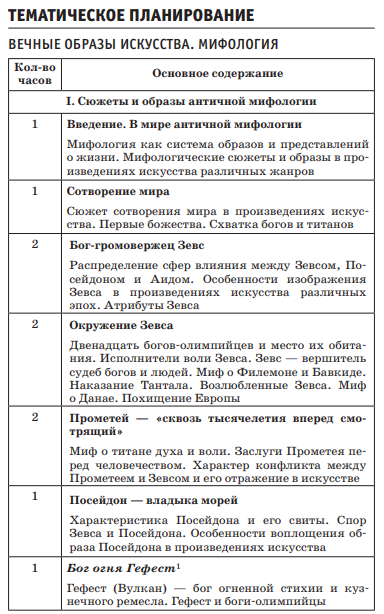 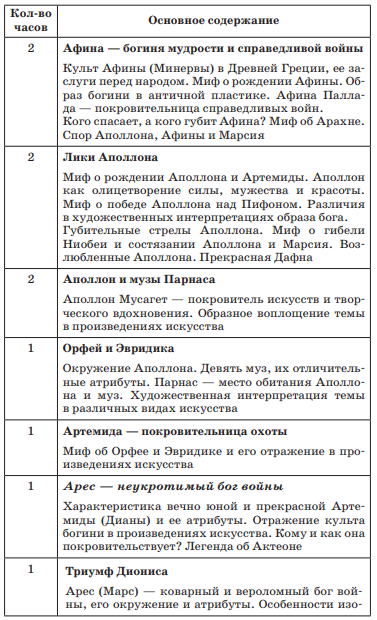 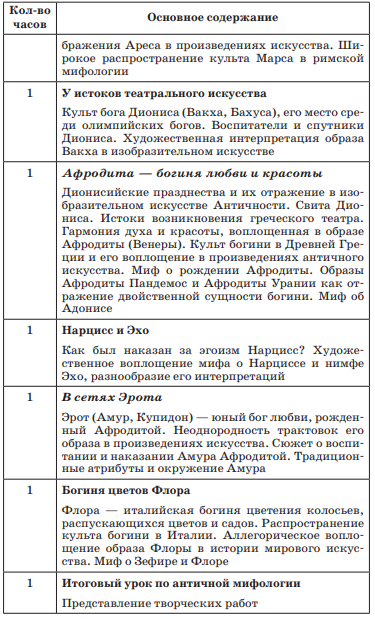 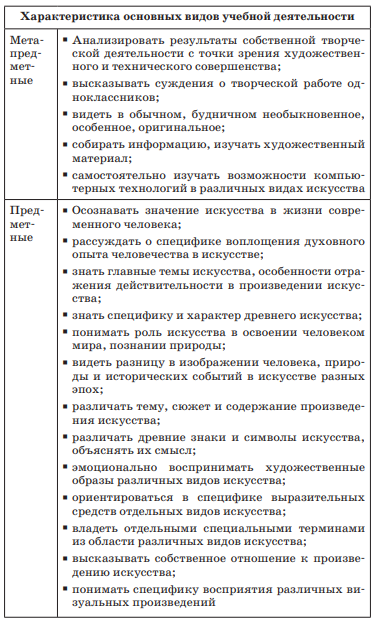 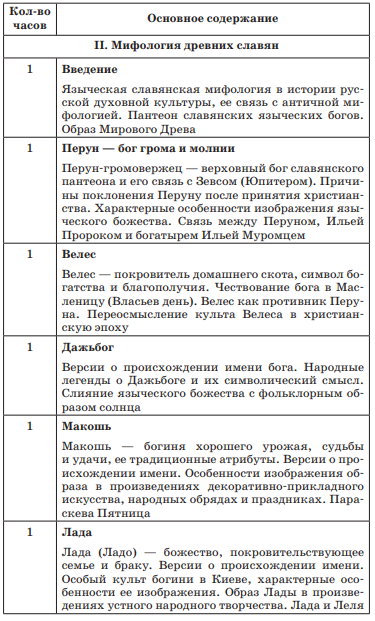 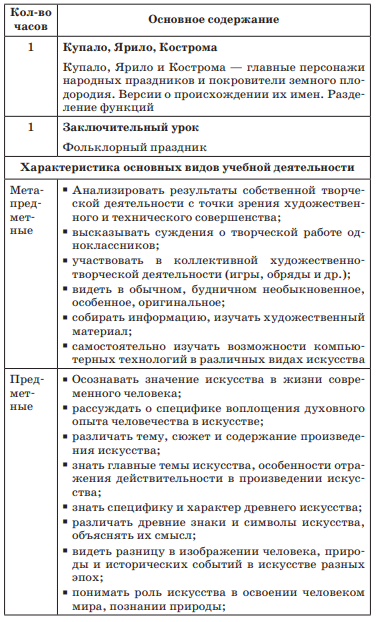 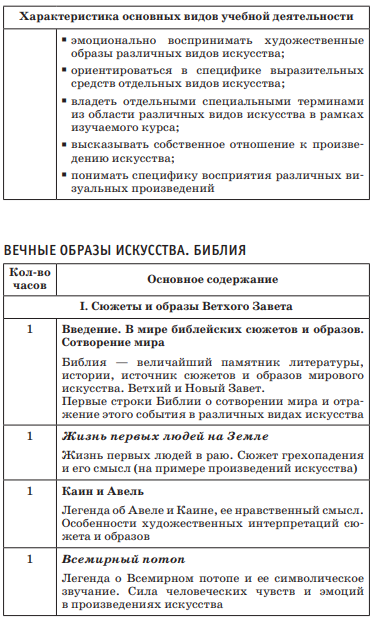 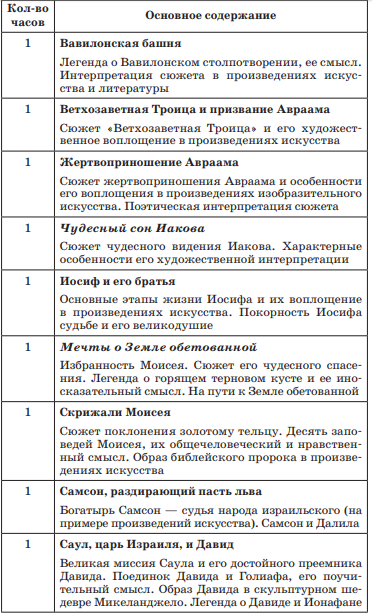 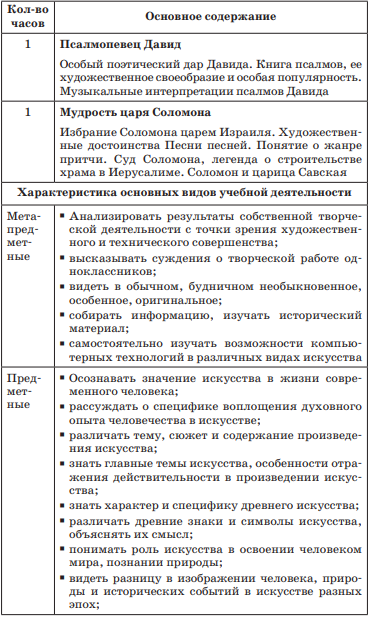 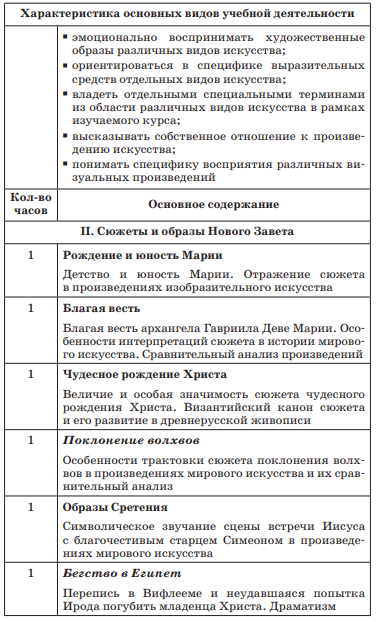 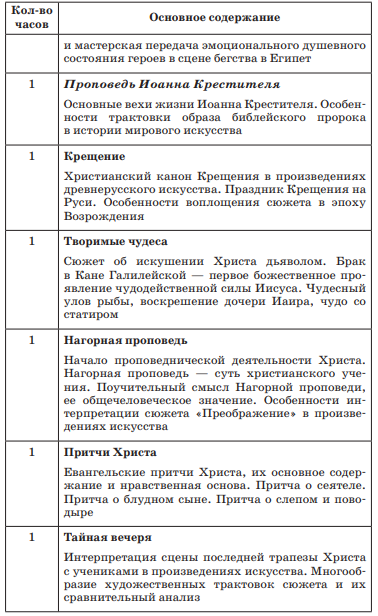 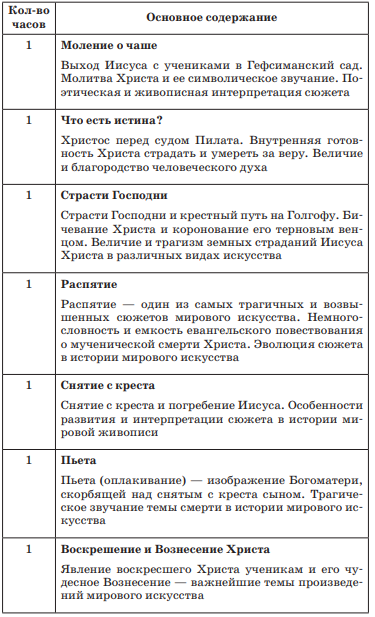 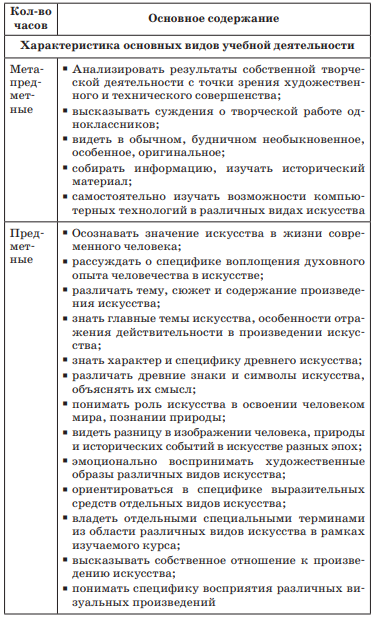 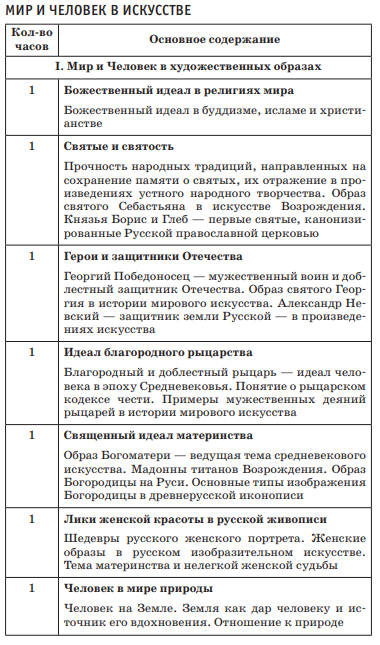 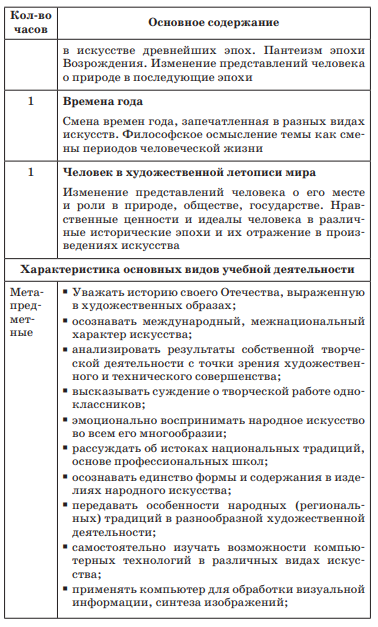 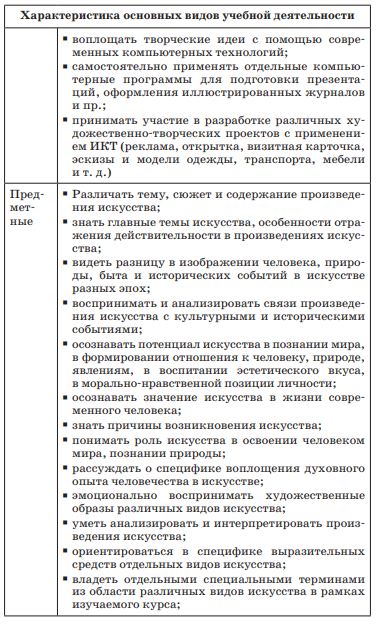 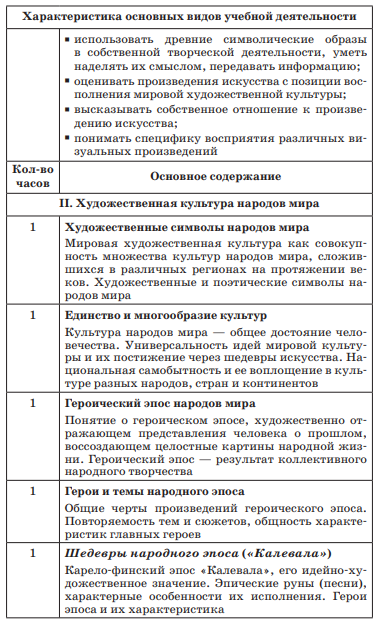 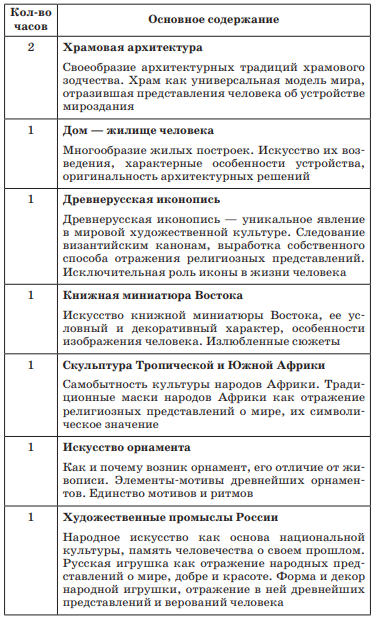 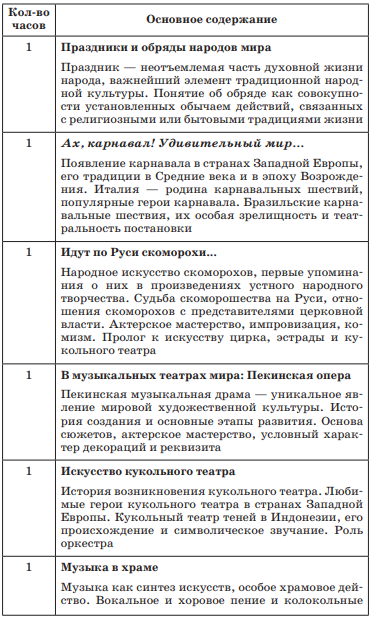 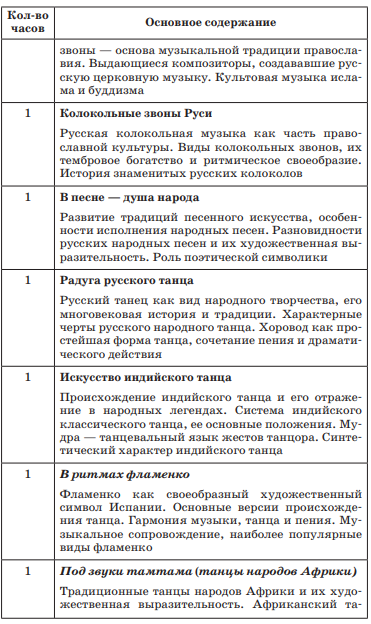 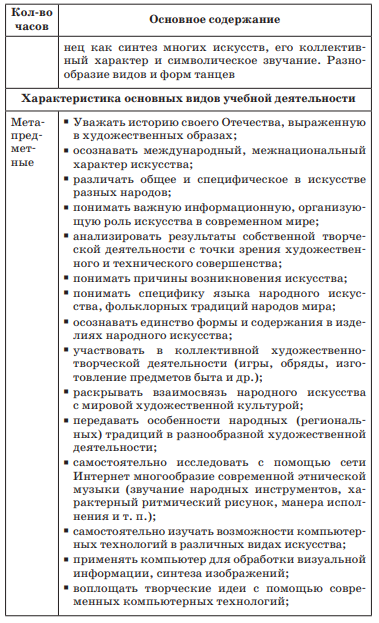 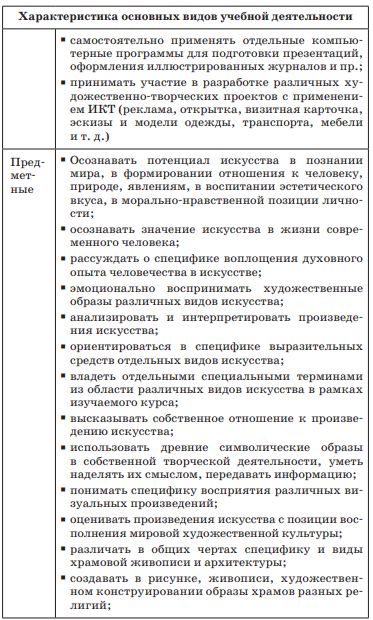 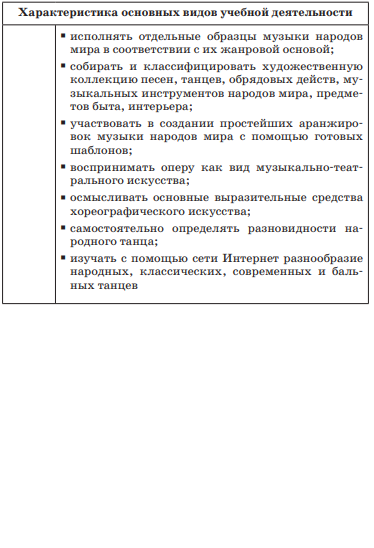 Календарно-тематическое планирование по МХК. 5 класс.Календарно-тематическое планирование по МХК. 6 класс. Календарно-тематическое планирование по МХК. 7 класс. «Рассмотрено»Руководитель МО учителей истории и обществознания МОУ гимназии № 45____________________/Батракова К.А. / Протокол № __ от «____ »_____________2018 г.«Согласовано»Заместитель руководителя по УВР МОУ гимназии № 45    _________________________/Федорова Л.В./  «____»___________________2018г.«Утверждено»Руководитель  МОУ гимназии № 45_______________________/Атрохименок Н.М./«____»___________________2018г.«Принято» на педагогическом совете Протокол № __ от «____ »_____________2018 г.№ п/пНазвание раздела, темаДатаДатаКол-во часовЭлементы содержанияУчебные действия. Ключевые компетенцииПланируемые результатыДомашнее задание№ п/пНазвание раздела, темапланфактКол-во часовЭлементы содержанияУчебные действия. Ключевые компетенцииПланируемые результатыДомашнее заданиеI. Сюжеты и образы античной мифологии  (26 ч)I. Сюжеты и образы античной мифологии  (26 ч)I. Сюжеты и образы античной мифологии  (26 ч)I. Сюжеты и образы античной мифологии  (26 ч)I. Сюжеты и образы античной мифологии  (26 ч)I. Сюжеты и образы античной мифологии  (26 ч)I. Сюжеты и образы античной мифологии  (26 ч)I. Сюжеты и образы античной мифологии  (26 ч)I. Сюжеты и образы античной мифологии  (26 ч)1. Сюжеты и образы античной мифология.1Мифологические сюжеты иобразы в произведениях искусства различных жанровНаучиться Распознавать античную мифологию Личностные: формирование мировоззрения, целостного представления о мире и формах бытия искусства. Метапредметные:формирование ключевых компетенций в процессе диалога с искусством.По предмету: умение видеть ассоциативные связи и осознавать их роль в творческой деятельностиСтр 7-10Вопр.1-3. Конспект2.Сотворение мира 1Сюжет сотворения мира впроизведениях искусства. Первые божестваНаучиться различатьразные типы мифов, попытка сочинить собственный солярный мифЛичностные:формирование мировоззрения, целостного представления о мире и формах бытия искусства.Метапредметные:выявление причинно-следственных связей, поисканалогов в бытии и динамике развития искусства.По предмету:высказывание собственного мнения о достоинствахпроизведений искусстваСтр. 11-14, Вопр.1-3. Мини-сочинение «Сотворение мира»3. Бог громовержец -  Зевс. 1Рождение Зевса (Юпитера).Драматизм борьбы богови титанов. Особенностиизображения Зевса в произведениях искусства различных эпохНаучиться  заполнять форму сведений о мифологическом персонаже, знакомство с опорной формой.Ознакомиться с новыми терминами, научиться задавать вопросы к прочитанному (начальный этап).Личностные:развитие умений и навыков познания и самопознания через искусство.Метапредметные:развитие критического мышления, способностиаргументировать свою точку зрения.По предмету:наблюдение (восприятие) объектов и явлений искусстваСтр 16-22Вопр.1-3.4. Олимп.1Двенадцать богов-олимпийцев и место их обитания. АтрибутыЗевса Исполнители волиЗевса. Зевс — Вершитель судеб богов и людей.Ознакомиться с новыми терминами, научиться задавать вопросы к прочитанному. Различать древние знаки и символы искусства, объяснять их смыслЛичностные: накопление разнообразия и опыта эстетического переживания.Метапредметные:формирование исследовательских, коммуникативных и информационных умений.По предмету:высказывание собственного мнения о достоинствахпроизведений искусстваСтр 22-31Вопр.1-3.5. Окружение Зевса1Миф о Филемоне и Бавкиде. Наказание Тантала, решениеСудьбы Сизифа Возлюбленные Зевса.Миф о Данае. ПохищениеЕвропы. Юпитер и ФетидаОзнакомиться с новыми терминами,научиться задавать вопросы к прочитанномуЛичностные: формирование творческого отношения к проблемам.Метапредметные:развитие критического мышления, способностиаргументировать свою точку зрения.По предмету:наблюдение (восприятие) объектов и явлений искусстваСтр 31-33Вопр.1-3.6-7.Прометей — «сквозь тысячелетия вперед смотрящий».2Трагедия Эсхила «Прикованный Прометей» Миф о титане духаи воли. Заслуги Прометея перед человечеством. БасниЭзопа о ПрометееХарактер конфликтаМежду Прометеем иЗевсом и его отражениев искусствеПродолжение обучения составлению опорной схемы. Заполнение недостающих звеньев.Личностные:накопление разнообразия и неповторимого опыта эстетического переживания, формирование творческого отношения к проблемам.Метапредметные: формирование исследовательских, коммуникативных и информационных умений, формирование ключевых компетенций в процесседиалога с искусством.По предмету:ориентация в системе моральных норм и ценностей, представленных в произведениях искусства, представление системы общечеловеческих ценностейСтр 33-37Вопр.1-3.8.Посейдон — владыка морей.1Характеристика Посейдона и его свиты. Спор Зевса и Посейдона.Особенности  воплощения образа  Посейдонав произведениях искусстваНаучиться  заполнять форму сведений о мифологическом персонаже, знакомство с опорной формой.Личностные:развитие умений и навыков познания и самопознания через искусство.Метапредметные:развитие критического мышления, способностиаргументировать свою точку зрения.По предмету:наблюдение (восприятие) объектов и явлений искусстваСтр 37-45Вопр.1-3.9.Бог огня Гефест.1Гефест (Вулкан) —бог огненной стихии икузнечного ремесла.Гефест и боги-олимпийцыКульт Афины (Минервы) в Древней Греции и ее заслуги перед народом.Задавать вопросы По прочитан-ному тексту, работать в пареЛичностные:развитие умений и навыков познания и самопознания через искусство.Метапредметные:применение методов познания через художественный образ.По предмету:наблюдение (восприятие) объектов и явлений искусстваСтр 45-49 Вопр.1-3.10-11.Афина — богиня мудрости и справедливой войны.1Миф о рожденииАфины. Образ богинив античной пластике.Афина Паллада —покровительницасправедливых войн Кого спасает, а кого губит Афина? Миф об Арахне. Спор Аполлона, Афины и МарсияСамостоятельно заполнять опорную таблицу, проводить взаимный контроль заполнения таблицы, формулировать вопросы для соседа по изученному материалу дом. заданиеЛичностные:накопление разнообразия и неповторимого опытаэстетического переживания.Метапредметные:формирование исследовательских, коммуникативных и информационных умений.По предмету:представление системы общечеловеческих ценностейСтр 49-61Вопр.1-3.12-13Лики Аполлона. 1Миф о рожденииАполлона и Артемиды.Аполлон как олицетворение доблестной силы,Мужества и красоты.Миф о победе над Пифоном. Различия в художественныхинтерпретациях образаГубительные стрелыАполлона. Мифо гибели Ниобеии состязании Аполлонаи Марсия. Возлюбленные Аполлона (Дафна)Знать термины предыдущих уроков,различать ранее изученных персонажей мифологии (промежуточный контроль), Личностные:формирование творческого отношения к проблемам.Метапредметные:выявление причинно-следственных связей, поисканалогов в бытии и динамике развития искусства.По предмету:высказывание собственного мнения о достоинствахпроизведений искусстваЛичностные:развитие образного восприятия.Метапредметные:развитие критического мышления, способностиаргументировать свою точку зрения.По предмету: ориентация в системе моральных норм и ценностей, представленных в произведениях искусстваСтр 61-71Вопр.1-3.14Аполлон и музы Парнаса1Аполлон Мусагет —покровитель искусств итворческого вдохновения. Образное воплощение темыв произведениях искусстваОкружение Аполлонаи его девять муз, ихотличительные атрибуты. Парнас — место обитанияАполлона и муз.  Художественнаяинтерпретация темыв различных видахискусстваЗнакомство с различными видами искусств, характерных для античности.Придумать новых муз для современных видов искусствЛичностные: накопление разнообразия и неповторимого опыта эстетического переживания.Метапредметные:формирование ключевых компетенций в процесседиалога с искусством.По предмету:умение видеть ассоциативные связи и осознавать ихроль в творческой деятельностиСтр 72-78Вопр.1-3.15. Орфей и Эвридика.1Миф об Орфее и Эвридике и его отражение впроизведениях искусстваЗнать термины предыдущих уроков, различать ранее изученных персонажей мифологии, анализировать прочитанный миф, давать этическую оценку происходящемуЛичностные: гармонизация интеллектуального иэмоционального развития личности.Метапредметные:выявление причинно-следственных связей, поисканалогов в бытии и динамике развития искусства.По предмету:представление системы общечеловеческих ценностейСтр 78-85Вопр.1-3.16.Артемида — покровительница охоты.1Характеристика вечноюной и прекраснойАртемиды (Дианы) и ееатрибуты. Отражениекульта богини впроизведениях искусства. Кому и как онапокровительствует?Легенда об Актеоне и еепоучительный смыслСамостоятельная работа с использованием наглядного материалаЛичностные:развитие умений и навыков познания и самопознания через искусство.Метапредметные:развитие критического мышления, способностиаргументировать свою точку зрения.По предмету:ориентация в системе моральных норм и ценностей, представленных в произведениях искусстваСтр 85-88Вопр.1-3.17.Арес — неукротимый бог войны.1Арес (Марс) — коварный ивероломный бог войны,его окружение и атрибуты. Особенности изображенияАреса в произведениях искусства. Широкоераспространение культаМарса в римскоймифологии. Миф о любвиМарса и ВенерыЗнать термины предыдущих уроков, различать ранее изученных персонажей мифологии .пересказывать прочитанное, обучение составлению вопросов для тестаЛичностные:развитие умений и навыков познания и самопознания через искусство.Метапредметные:развитие критического мышления, способностиаргументировать свою точку зрения.По предмету: наблюдение (восприятие) объектов и явлений искусстваСтр 88-96Вопр.1-3.18Триумф Диониса. 1Культ бога Диониса(Вакха, Бахуса) и егоместо среди олимпийских богов. Воспитателии спутники Диониса.Миф о Дионисе и Ариаднеи его отражение в произведенияхискусстваЗнать термины предыдущих уроков, различать ранее изученных персонажей мифологии анализировать прочитанный миф, давать этическую оценку происходящему, обучение составлению тестовых заданий.Личностные:накопление разнообразиям и неповторимого опытаэстетического переживания.Метапредметные:формирование исследовательских, коммуникативных и информационных умений.По предмету:ориентация в системе моральных норм и ценностей, представленных в произведениях искусстваСтр 96-110Вопр.1-3.19У истоков театрального искусства.1Дионисийские празднества и их отражение в изобразительномИскусстве. Античности.Истоки возникновения греческого театраРаботать в группе, самостоятельно извлекать нужную информацию, составлять рассказ по-новому материалуЛичностные:формирование творческого отношения к проблемам.Метапредметные: формирование ключевыхкомпетенций в процессе диалога с искусством.По предмету: расширение своего эстетического кругозораСообщение по теие20.Афродита — богиня любви и красоты1Гармония духа и красоты,воплощенная в образеАфродиты (Венеры).Культ богини в ДревнейГреции и его воплощение в произведениях античного искусства. Миф о рожденииАфродиты. Миф о Венере иМарсе и его аллегорический смысл. Устойчивость мифаоб Адонисе в историимирового искусстваЗнать термины предыдущих уроков, различать ранее изученных персонажеймифологии (промежуточный контроль), Личностные:накопление разнообразия и неповторимого опыта эстетического переживания, формирование творческого отношения к проблемам.Метапредметные: формирование исследовательских, коммуникативных и информационных умений, формирование ключевых компетенций в процесседиалога с искусством.По предмету:ориентация в системе моральных норм и ценностей, представленных в произведениях искусства, представление системы общечеловеческих ценностейСтр 110-115Вопр.1-3. Творческая работа. рисунок21.Творческая работа: Олицетворение красоты и любви в образах Афродиты.1Гармония духа и красоты,воплощенная в образеАфродиты (Венеры).Культ богини в ДревнейГреции и его воплощение в произведениях античного искусства. Миф о рожденииАфродиты. Миф о Венере иМарсе и его аллегорический смысл. Устойчивость мифаоб Адонисе в историимирового искусстваЗнать термины предыдущих уроков, различать ранее изученных персонажеймифологии (промежуточный контроль), Личностные:накопление разнообразия и неповторимого опыта эстетического переживания, формирование творческого отношения к проблемам.Метапредметные: формирование исследовательских, коммуникативных и информационных умений, формирование ключевых компетенций в процесседиалога с искусством.По предмету:ориентация в системе моральных норм и ценностей, представленных в произведениях искусства, представление системы общечеловеческих ценностейСтр 110-115Вопр.1-3. Творческая работа. рисунок22. Нарцисс и Эхо1Как был наказан за эгоизмНарцисс? ХудожественноеВоплощение мифа оНарциссе и нимфы Эхо.Разнообразие его интерпретацийПересказывать прочитан-ное, составлять вопросы по прочитанномуотвечать на вопросы соседа.Личностные:накопление разнообразия и неповторимого опыта эстетического переживания.Метапредметные:развитие критического мышления, способностиаргументировать свою точку зрения.По предмету:ориентация в системе моральных норм и ценностей, представленных в произведениях искусстваСтр. 115-119Вопр.1-3.23. В сетях Эрота.1Эрот (Амур, Купидон) —юный бог любви,рожденный Афродитой.Неоднородность трактовок образа в произведениях искусства. Сюжет воспитания и наказания Амура Афродитой. Традиционные атрибуты и окружениеЗнать термины предыдущих уроков, различать ранее изученных персонажей мифологии (промежуточный контроль), составлять опорные схемы, задавать вопросы к прочитанномуЛичностные:гармонизация интеллектуального и эмоциональногоразвития личности.Метапредметные:развитие критического мышления, способностиаргументировать свою точку зрения. По предмету:высказывание собственного мнения о достоинствахпроизведений искусстваСтр. 119-123Вопр.1-3.24. Богиня цветов Флора.1Флора — италийскаяБогиня цветения колосьев,распускающихся цветов исадов. Ее отождествление с греческой богиней цветовХлоридой. Распространение культа богини в ИталииАллегорическое воплощение образа в истории мирового искусстваЗнать термины предыдущих уроков, различать ранее изученных персонажей мифологии (промежуточный контроль), анализировать прочитанный миф, давать этическую оценку происходящемуЛичностные:формирование творческого отношения к проблемам.Метапредметные: формирование ключевыхкомпетенций в процессе диалога с искусством.По предмету: расширение своего эстетического кругозораСтр 115-128,Повторить записи в тетради25Творческий проект:  «Мифология древней Греции»1Обобщить знания по курсу античной мифологии, подготовить доклад, выполнить рисунок, реферат, презентацию, макет, написать стихотворение и тд.Уметь работать над проектомЛичностные:накопление разнообразия и неповторимого опыта эстетического переживания, формирование творческого отношения к проблемам.Метапредметные: формирование исследовательских, коммуникативных и информационных умений, формирование ключевых компетенций в процесседиалога с искусством.По предмету:ориентация в системе моральных норм и ценностей, представленных в произведениях искусства, представление системы общечеловеческих ценностейсообщение, рисунок26«Мифология древней Греции». Представление проектовОбобщить знания по курсу античной мифологии, подготовить доклад, выполнить рисунок, реферат, презентацию, макет, написать стихотворение и тд.Уметь работать над проектомЛичностные:накопление разнообразия и неповторимого опыта эстетического переживания, формирование творческого отношения к проблемам.Метапредметные: формирование исследовательских, коммуникативных и информационных умений, формирование ключевых компетенций в процесседиалога с искусством.По предмету:ориентация в системе моральных норм и ценностей, представленных в произведениях искусства, представление системы общечеловеческих ценностейсообщение, рисунокII Мифология древних славян (9 ч)II Мифология древних славян (9 ч)II Мифология древних славян (9 ч)II Мифология древних славян (9 ч)II Мифология древних славян (9 ч)II Мифология древних славян (9 ч)II Мифология древних славян (9 ч)II Мифология древних славян (9 ч)II Мифология древних славян (9 ч)27.Языческая славянская мифология в истории русской духовной культуры, ее связь с античной мифологией.1ПантеонславянскихязыческихбоговЗнать термины предыдущих уроков, различать ранее изученных персонажей мифологии сопоставлять две мифоло-гические системыЛичностные:развитие умений и навыков познания через искусство.Метапредметные:развитие критического мышления, способностиаргументировать свою точку зрения.По предмету:восприятие смысла художественных образов,осознание ценности и места отечественногоискусстваСтр 128-133сообщение, рисунок28Перун — бог грома и молнии.1Перун-громовержец —Верховный бог славянского пантеона и его связь с Зевсом(Юпитером).СвитаПеруна. Причиныпоклонения Перуну после принятия христианства. Характерные особенности изображения языческого божества. Сходство между Перуном, Ильей Пророком и богатыремИльей МуромцемЗнать термины предыдущих уроков, различать ранее изученных персонажей мифологии анализировать новый материал, формулировать вопросы по прочитанномуЛичностные:формирование мировоззрения, целостного представления о мире и формах бытия искусства.Метапредметные:формирование ключевых компетенций в процесседиалога с искусством.По предмету:осознание ценности и места отечественногоискусстваСтр 133-141сообщение, рисунок29Велес. 1Велес — покровительдомашнего скота, символ богатства иблагополучия. Чествование бога вМасленицу (Власьевдень). Велес как противник Перуна.Черты сходства солимпийскими богами,переосмысление егокульта в христианскую эпохуЗнать термины предыдущих уроков, различать ранее изучен-ных персона-жей мифоло-гиисопостав-лять славянскую и античную мифологии, составлениесравнительной таблицыЛичностные:формирование творческого отношения к проблемам.Метапредметные:формирование ключевых компетенций в процесседиалога с искусством.По предмету:ориентация в системе моральных норм и ценностей, представленных в произведениях искусстваСтр 141-144сообщение, рисунок30Дажьбог.1Версии о происхождении имени.Народные легенды оДажьбоге и их символическийсмысл. Слияниеязыческого божества сфольклорным образом СолнцаЗнать термины предыдущих уроков, различать ранее изученных персонажей мифологии (промежуточный контроль), выступать с сообщением, работать в группе, участвовать в прообразе семинара.Личностные:развитие умений и навыков познания и самопознания через искусство.Метапредметные:выявление причинно-следственных связей, поисканалогов в бытии и динамике развития искусства.По предмету:высказывание собственного мнения о достоинствахпроизведений искусстваСтр 145-149сообщение, рисунок31Макошь.1Макошь — богиняхорошего урожая,судьбы и удачи, еетрадиционные атрибуты. Макошь — покровительница бракаи семейногосчастья.Версии опроисхождении имени.Особенностиизображения образа впроизведениях декоративно-прикладного искусства,народных обрядах ипраздниках. Тесная связь с фольклорнымиобразами. Христианское переосмыслениеязыческой богиниЗнать термины предыдущих уроков, различать ранее изученных персонажей мифологии (промежуточный контроль), нализировать прочитанный миф, составлять тестовые задания по новому материалуЛичностные:накопление разнообразияи неповторимого опыта эстетического пережива­ния.Метапредметные:формирование ключевыхкомпетенций в процесседиалога с искусством.По предмету:наблюдение (восприятие)объектов и явлений искус­стваСтр 149-151сообщение, рисунок32Лада.1Лада (Ладо) —божество, покровительствующее семье и браку. Версии опроисхождении имени.Особый культ богинив Киеве, характерныеособенности изображения. ОбразЛады в произведениях устного народноготворчества. Лада и ЛельЗнать термины предыдущих уроков, различать ранее изученных персонажей мифологии (промежуточный контроль), ознакомиться с произведениями искусства различных видов, формулировать вопросы по увиденному Личностные:гармонизация интеллектуального и эмоциональногоразвития личности.Метапредметные:формирование исследовательских, коммуникативных и информационных умений.По предмету:умение видеть ассоциативные связи и осознавать ихроль в творческой деятельностиСтр 152-155сообщение, рисунок33.Купало, Ярило, Кострома.1Купало, Ярило иКострома — главныеПерсонажи народныхПраздников и покровители земногоплодородия. Версии опроисхождении их имен. Разделениефункций междубожествами. Отражение языческихбожеств в обрядах,поверьях и праздникахЗнать термины предыдущих уроков, различать ранее изученных персонажей  мифологии анализировать прочитанный миф, составлять тестовые задания  по новому материалу.Личностные:формирование творческогоотношения к проблемам.Метапредметные:развитие критическогомышления, способностиаргументировать своюточку зрения.По предмету:высказывание собственно­го мнения о достоинствахпроизведений искусстваСтр 156-160 повторить раздел 2.сообщение, рисунок34-35. Творческий проект: «Античная мифология и мифология славян»1Обобщить знания по курсу славянской мифологии, подготовить доклад, выполнить рисунок, реферат, презентацию, макет, написать стихотворение и тд.Уметь работать над проектомИтог35 часов№ УрокаНазвание раздела, темаДатаДатаКол-во часовДомашнее заданиеЭлементы содержанияПланируемые результаты№ УрокаНазвание раздела, темапланфактКол-во часовДомашнее заданиеЭлементы содержанияПланируемые результатыЧасть 1. Сюжеты и образы Ветхого заветаЧасть 1. Сюжеты и образы Ветхого заветаЧасть 1. Сюжеты и образы Ветхого заветаЧасть 1. Сюжеты и образы Ветхого заветаЧасть 1. Сюжеты и образы Ветхого заветаЧасть 1. Сюжеты и образы Ветхого заветаЧасть 1. Сюжеты и образы Ветхого заветаЧасть 1. Сюжеты и образы Ветхого завета1. Введение. В мире библейскихсюжетов и образов. Сотворение мира1Стр. 3- 13Тв.мастер.. 2, 4, 5Библейская концепция сотворения мира, отражение в искусстве. Метапредметные: Анализировать результаты собственной творческой деятельности с точки зрения художественного и технического совершенства; высказывать суждения о творческой работе одноклассников; уметь видеть в обычном, будничном, необыкновенное, особенное, оригинальное; собирать информацию, изучать исторический материал; самостоятельно изучать возможности компьютерных технологий в различных видах искусстваПредметные: Осознавать значение искусства в жизни современного человека; рассуждать о специфике воплощения духовного опыта человечества в искусстве; различать тему, сюжет и содержание произведения искусства; знать главные темы искусства, особенности отражения действительности в произведении искусства; знать характер и специфику древнего искусства; различать древние знаки и символы искусства, объяснять их смысл; понимать роль искусства в освоении человеком мира, познании природы; видеть разницу в изображении человека, природы и исторических событий в искусстве разных эпох; эмоционально воспринимать художественные образы различных видов искусства; ориентироваться в специфике выразительных средств отдельных видов искусства; владеть отдельными специальными терминами из области различных видов искусства в рамках изучаемого курса; высказывать собственное отношение к произведению искусства; понимать специфику восприятия различных визуальных произведений2.Жизнь первых людей на земле.1Стр. 15-24Тв.мастер. 1-2Образы грехопадения и изгнания из рая в живописи и литературе.Метапредметные: Анализировать результаты собственной творческой деятельности с точки зрения художественного и технического совершенства; высказывать суждения о творческой работе одноклассников; уметь видеть в обычном, будничном, необыкновенное, особенное, оригинальное; собирать информацию, изучать исторический материал; самостоятельно изучать возможности компьютерных технологий в различных видах искусстваПредметные: Осознавать значение искусства в жизни современного человека; рассуждать о специфике воплощения духовного опыта человечества в искусстве; различать тему, сюжет и содержание произведения искусства; знать главные темы искусства, особенности отражения действительности в произведении искусства; знать характер и специфику древнего искусства; различать древние знаки и символы искусства, объяснять их смысл; понимать роль искусства в освоении человеком мира, познании природы; видеть разницу в изображении человека, природы и исторических событий в искусстве разных эпох; эмоционально воспринимать художественные образы различных видов искусства; ориентироваться в специфике выразительных средств отдельных видов искусства; владеть отдельными специальными терминами из области различных видов искусства в рамках изучаемого курса; высказывать собственное отношение к произведению искусства; понимать специфику восприятия различных визуальных произведений3. Каин и Авель1Стр. 24-30Тв.мастер..1Конфликт двух мировоззрений, отражённый в искусстве. Жизнь первых людей в раю. Сюжет грехопадения и егосмысл (на примере произведений искусства)Метапредметные: Анализировать результаты собственной творческой деятельности с точки зрения художественного и технического совершенства; высказывать суждения о творческой работе одноклассников; уметь видеть в обычном, будничном, необыкновенное, особенное, оригинальное; собирать информацию, изучать исторический материал; самостоятельно изучать возможности компьютерных технологий в различных видах искусстваПредметные: Осознавать значение искусства в жизни современного человека; рассуждать о специфике воплощения духовного опыта человечества в искусстве; различать тему, сюжет и содержание произведения искусства; знать главные темы искусства, особенности отражения действительности в произведении искусства; знать характер и специфику древнего искусства; различать древние знаки и символы искусства, объяснять их смысл; понимать роль искусства в освоении человеком мира, познании природы; видеть разницу в изображении человека, природы и исторических событий в искусстве разных эпох; эмоционально воспринимать художественные образы различных видов искусства; ориентироваться в специфике выразительных средств отдельных видов искусства; владеть отдельными специальными терминами из области различных видов искусства в рамках изучаемого курса; высказывать собственное отношение к произведению искусства; понимать специфику восприятия различных визуальных произведений4. Образы мировой катастрофы в живописи.1Стр.31-34Тв.мастер.. 1Всемирный потопМетапредметные: Анализировать результаты собственной творческой деятельности с точки зрения художественного и технического совершенства; высказывать суждения о творческой работе одноклассников; уметь видеть в обычном, будничном, необыкновенное, особенное, оригинальное; собирать информацию, изучать исторический материал; самостоятельно изучать возможности компьютерных технологий в различных видах искусстваПредметные: Осознавать значение искусства в жизни современного человека; рассуждать о специфике воплощения духовного опыта человечества в искусстве; различать тему, сюжет и содержание произведения искусства; знать главные темы искусства, особенности отражения действительности в произведении искусства; знать характер и специфику древнего искусства; различать древние знаки и символы искусства, объяснять их смысл; понимать роль искусства в освоении человеком мира, познании природы; видеть разницу в изображении человека, природы и исторических событий в искусстве разных эпох; эмоционально воспринимать художественные образы различных видов искусства; ориентироваться в специфике выразительных средств отдельных видов искусства; владеть отдельными специальными терминами из области различных видов искусства в рамках изучаемого курса; высказывать собственное отношение к произведению искусства; понимать специфику восприятия различных визуальных произведений5. Вавилонская башня1Стр. 35-37Тв.мастер.. 1, 2Археологическая и историческая основа сказания.Метапредметные: Анализировать результаты собственной творческой деятельности с точки зрения художественного и технического совершенства; высказывать суждения о творческой работе одноклассников; уметь видеть в обычном, будничном, необыкновенное, особенное, оригинальное; собирать информацию, изучать исторический материал; самостоятельно изучать возможности компьютерных технологий в различных видах искусстваПредметные: Осознавать значение искусства в жизни современного человека; рассуждать о специфике воплощения духовного опыта человечества в искусстве; различать тему, сюжет и содержание произведения искусства; знать главные темы искусства, особенности отражения действительности в произведении искусства; знать характер и специфику древнего искусства; различать древние знаки и символы искусства, объяснять их смысл; понимать роль искусства в освоении человеком мира, познании природы; видеть разницу в изображении человека, природы и исторических событий в искусстве разных эпох; эмоционально воспринимать художественные образы различных видов искусства; ориентироваться в специфике выразительных средств отдельных видов искусства; владеть отдельными специальными терминами из области различных видов искусства в рамках изучаемого курса; высказывать собственное отношение к произведению искусства; понимать специфику восприятия различных визуальных произведений6.Призвание Авраама1Стр. 38-43Тв.мастер.. 1-3 Образ Авраама в мировом искусстве.Метапредметные: Анализировать результаты собственной творческой деятельности с точки зрения художественного и технического совершенства; высказывать суждения о творческой работе одноклассников; уметь видеть в обычном, будничном, необыкновенное, особенное, оригинальное; собирать информацию, изучать исторический материал; самостоятельно изучать возможности компьютерных технологий в различных видах искусстваПредметные: Осознавать значение искусства в жизни современного человека; рассуждать о специфике воплощения духовного опыта человечества в искусстве; различать тему, сюжет и содержание произведения искусства; знать главные темы искусства, особенности отражения действительности в произведении искусства; знать характер и специфику древнего искусства; различать древние знаки и символы искусства, объяснять их смысл; понимать роль искусства в освоении человеком мира, познании природы; видеть разницу в изображении человека, природы и исторических событий в искусстве разных эпох; эмоционально воспринимать художественные образы различных видов искусства; ориентироваться в специфике выразительных средств отдельных видов искусства; владеть отдельными специальными терминами из области различных видов искусства в рамках изучаемого курса; высказывать собственное отношение к произведению искусства; понимать специфику восприятия различных визуальных произведений7. Жертвоприношение Авраама1Стр.44-48Тв.мастер.. 1Драматизм истории, отражение в искусствеМетапредметные: Анализировать результаты собственной творческой деятельности с точки зрения художественного и технического совершенства; высказывать суждения о творческой работе одноклассников; уметь видеть в обычном, будничном, необыкновенное, особенное, оригинальное; собирать информацию, изучать исторический материал; самостоятельно изучать возможности компьютерных технологий в различных видах искусстваПредметные: Осознавать значение искусства в жизни современного человека; рассуждать о специфике воплощения духовного опыта человечества в искусстве; различать тему, сюжет и содержание произведения искусства; знать главные темы искусства, особенности отражения действительности в произведении искусства; знать характер и специфику древнего искусства; различать древние знаки и символы искусства, объяснять их смысл; понимать роль искусства в освоении человеком мира, познании природы; видеть разницу в изображении человека, природы и исторических событий в искусстве разных эпох; эмоционально воспринимать художественные образы различных видов искусства; ориентироваться в специфике выразительных средств отдельных видов искусства; владеть отдельными специальными терминами из области различных видов искусства в рамках изучаемого курса; высказывать собственное отношение к произведению искусства; понимать специфику восприятия различных визуальных произведений8.Чудесный сон Иакова1Стр.48-53Тв.мастер.. 1-2Лестница Иакова в живописи.Метапредметные: Анализировать результаты собственной творческой деятельности с точки зрения художественного и технического совершенства; высказывать суждения о творческой работе одноклассников; уметь видеть в обычном, будничном, необыкновенное, особенное, оригинальное; собирать информацию, изучать исторический материал; самостоятельно изучать возможности компьютерных технологий в различных видах искусстваПредметные: Осознавать значение искусства в жизни современного человека; рассуждать о специфике воплощения духовного опыта человечества в искусстве; различать тему, сюжет и содержание произведения искусства; знать главные темы искусства, особенности отражения действительности в произведении искусства; знать характер и специфику древнего искусства; различать древние знаки и символы искусства, объяснять их смысл; понимать роль искусства в освоении человеком мира, познании природы; видеть разницу в изображении человека, природы и исторических событий в искусстве разных эпох; эмоционально воспринимать художественные образы различных видов искусства; ориентироваться в специфике выразительных средств отдельных видов искусства; владеть отдельными специальными терминами из области различных видов искусства в рамках изучаемого курса; высказывать собственное отношение к произведению искусства; понимать специфику восприятия различных визуальных произведений9.Иосиф и его братья1Стр.53- 58Тв.мастер.. 1Сказание о Иосифе-прекрасном. Поиски Иосифа в истории.Метапредметные: Анализировать результаты собственной творческой деятельности с точки зрения художественного и технического совершенства; высказывать суждения о творческой работе одноклассников; уметь видеть в обычном, будничном, необыкновенное, особенное, оригинальное; собирать информацию, изучать исторический материал; самостоятельно изучать возможности компьютерных технологий в различных видах искусстваПредметные: Осознавать значение искусства в жизни современного человека; рассуждать о специфике воплощения духовного опыта человечества в искусстве; различать тему, сюжет и содержание произведения искусства; знать главные темы искусства, особенности отражения действительности в произведении искусства; знать характер и специфику древнего искусства; различать древние знаки и символы искусства, объяснять их смысл; понимать роль искусства в освоении человеком мира, познании природы; видеть разницу в изображении человека, природы и исторических событий в искусстве разных эпох; эмоционально воспринимать художественные образы различных видов искусства; ориентироваться в специфике выразительных средств отдельных видов искусства; владеть отдельными специальными терминами из области различных видов искусства в рамках изучаемого курса; высказывать собственное отношение к произведению искусства; понимать специфику восприятия различных визуальных произведений10.Мечты о Земле Обетованной1Стр. 59-64 Тв.мастер..1, 2, Стр. 65-70 Тв.мастер.. 1,2,4Моисей- первый пророк народа израильского.Метапредметные: Анализировать результаты собственной творческой деятельности с точки зрения художественного и технического совершенства; высказывать суждения о творческой работе одноклассников; уметь видеть в обычном, будничном, необыкновенное, особенное, оригинальное; собирать информацию, изучать исторический материал; самостоятельно изучать возможности компьютерных технологий в различных видах искусстваПредметные: Осознавать значение искусства в жизни современного человека; рассуждать о специфике воплощения духовного опыта человечества в искусстве; различать тему, сюжет и содержание произведения искусства; знать главные темы искусства, особенности отражения действительности в произведении искусства; знать характер и специфику древнего искусства; различать древние знаки и символы искусства, объяснять их смысл; понимать роль искусства в освоении человеком мира, познании природы; видеть разницу в изображении человека, природы и исторических событий в искусстве разных эпох; эмоционально воспринимать художественные образы различных видов искусства; ориентироваться в специфике выразительных средств отдельных видов искусства; владеть отдельными специальными терминами из области различных видов искусства в рамках изучаемого курса; высказывать собственное отношение к произведению искусства; понимать специфику восприятия различных визуальных произведений11. Скрижали Моисея1Стр. 3-70 вопросы и задания для самоконтроляДесять заповедей и семь смертных грехов в искусстве.Метапредметные: Анализировать результаты собственной творческой деятельности с точки зрения художественного и технического совершенства; высказывать суждения о творческой работе одноклассников; уметь видеть в обычном, будничном, необыкновенное, особенное, оригинальное; собирать информацию, изучать исторический материал; самостоятельно изучать возможности компьютерных технологий в различных видах искусстваПредметные: Осознавать значение искусства в жизни современного человека; рассуждать о специфике воплощения духовного опыта человечества в искусстве; различать тему, сюжет и содержание произведения искусства; знать главные темы искусства, особенности отражения действительности в произведении искусства; знать характер и специфику древнего искусства; различать древние знаки и символы искусства, объяснять их смысл; понимать роль искусства в освоении человеком мира, познании природы; видеть разницу в изображении человека, природы и исторических событий в искусстве разных эпох; эмоционально воспринимать художественные образы различных видов искусства; ориентироваться в специфике выразительных средств отдельных видов искусства; владеть отдельными специальными терминами из области различных видов искусства в рамках изучаемого курса; высказывать собственное отношение к произведению искусства; понимать специфику восприятия различных визуальных произведений12Самсон – судья израильского народа1Стр. 70-75Тв.мастер.. 1,2Образ Самсона в мировом искусстве.Метапредметные: Анализировать результаты собственной творческой деятельности с точки зрения художественного и технического совершенства; высказывать суждения о творческой работе одноклассников; уметь видеть в обычном, будничном, необыкновенное, особенное, оригинальное; собирать информацию, изучать исторический материал; самостоятельно изучать возможности компьютерных технологий в различных видах искусстваПредметные: Осознавать значение искусства в жизни современного человека; рассуждать о специфике воплощения духовного опыта человечества в искусстве; различать тему, сюжет и содержание произведения искусства; знать главные темы искусства, особенности отражения действительности в произведении искусства; знать характер и специфику древнего искусства; различать древние знаки и символы искусства, объяснять их смысл; понимать роль искусства в освоении человеком мира, познании природы; видеть разницу в изображении человека, природы и исторических событий в искусстве разных эпох; эмоционально воспринимать художественные образы различных видов искусства; ориентироваться в специфике выразительных средств отдельных видов искусства; владеть отдельными специальными терминами из области различных видов искусства в рамках изучаемого курса; высказывать собственное отношение к произведению искусства; понимать специфику восприятия различных визуальных произведений13Саул- царь Израиля и Давид1Стр. 76-82Тв.мастер.. 1История юноши Давида в мировом изобразительном искусствеМетапредметные: Анализировать результаты собственной творческой деятельности с точки зрения художественного и технического совершенства; высказывать суждения о творческой работе одноклассников; уметь видеть в обычном, будничном, необыкновенное, особенное, оригинальное; собирать информацию, изучать исторический материал; самостоятельно изучать возможности компьютерных технологий в различных видах искусстваПредметные: Осознавать значение искусства в жизни современного человека; рассуждать о специфике воплощения духовного опыта человечества в искусстве; различать тему, сюжет и содержание произведения искусства; знать главные темы искусства, особенности отражения действительности в произведении искусства; знать характер и специфику древнего искусства; различать древние знаки и символы искусства, объяснять их смысл; понимать роль искусства в освоении человеком мира, познании природы; видеть разницу в изображении человека, природы и исторических событий в искусстве разных эпох; эмоционально воспринимать художественные образы различных видов искусства; ориентироваться в специфике выразительных средств отдельных видов искусства; владеть отдельными специальными терминами из области различных видов искусства в рамках изучаемого курса; высказывать собственное отношение к произведению искусства; понимать специфику восприятия различных визуальных произведений14.Псалмопевец  Давид1Стр. 83-87Тв.мастер.. 2Переложения псалмов в мировой литературеМетапредметные: Анализировать результаты собственной творческой деятельности с точки зрения художественного и технического совершенства; высказывать суждения о творческой работе одноклассников; уметь видеть в обычном, будничном, необыкновенное, особенное, оригинальное; собирать информацию, изучать исторический материал; самостоятельно изучать возможности компьютерных технологий в различных видах искусстваПредметные: Осознавать значение искусства в жизни современного человека; рассуждать о специфике воплощения духовного опыта человечества в искусстве; различать тему, сюжет и содержание произведения искусства; знать главные темы искусства, особенности отражения действительности в произведении искусства; знать характер и специфику древнего искусства; различать древние знаки и символы искусства, объяснять их смысл; понимать роль искусства в освоении человеком мира, познании природы; видеть разницу в изображении человека, природы и исторических событий в искусстве разных эпох; эмоционально воспринимать художественные образы различных видов искусства; ориентироваться в специфике выразительных средств отдельных видов искусства; владеть отдельными специальными терминами из области различных видов искусства в рамках изучаемого курса; высказывать собственное отношение к произведению искусства; понимать специфику восприятия различных визуальных произведений15. Мудрость царя Соломона1Стр. 88-97Тв.мастер.. 1-2Популярные  сюжеты в живописи.Метапредметные: Анализировать результаты собственной творческой деятельности с точки зрения художественного и технического совершенства; высказывать суждения о творческой работе одноклассников; уметь видеть в обычном, будничном, необыкновенное, особенное, оригинальное; собирать информацию, изучать исторический материал; самостоятельно изучать возможности компьютерных технологий в различных видах искусстваПредметные: Осознавать значение искусства в жизни современного человека; рассуждать о специфике воплощения духовного опыта человечества в искусстве; различать тему, сюжет и содержание произведения искусства; знать главные темы искусства, особенности отражения действительности в произведении искусства; знать характер и специфику древнего искусства; различать древние знаки и символы искусства, объяснять их смысл; понимать роль искусства в освоении человеком мира, познании природы; видеть разницу в изображении человека, природы и исторических событий в искусстве разных эпох; эмоционально воспринимать художественные образы различных видов искусства; ориентироваться в специфике выразительных средств отдельных видов искусства; владеть отдельными специальными терминами из области различных видов искусства в рамках изучаемого курса; высказывать собственное отношение к произведению искусства; понимать специфику восприятия различных визуальных произведенийЧасть 2. Сюжеты и образы Нового заветаЧасть 2. Сюжеты и образы Нового заветаЧасть 2. Сюжеты и образы Нового заветаЧасть 2. Сюжеты и образы Нового заветаЧасть 2. Сюжеты и образы Нового заветаЧасть 2. Сюжеты и образы Нового заветаЧасть 2. Сюжеты и образы Нового заветаЧасть 2. Сюжеты и образы Нового завета16. Предания о рождении и юности Марии1Стр. 99-103Тв.мастер.. 1,2Картины по церковному преданию. Цикл фресок Джотто – традиции и новаторство.Метапредметные:Анализировать результаты собственной творческой деятельности с точки зрения художественного и технического совершенства;высказывать суждения о творческой работе одноклассников; уметь видеть в обычном, будничном, необыкновенное, особенное, оригинальное;собирать информацию, изучать исторический материал;самостоятельно изучать возможности компьютерных технологий в различных видах искусстваПредметные:Осознавать значение искусства в жизни современного человека;рассуждать о специфике воплощения духовного опыта человечества в искусстве;различать тему, сюжет и содержание произведения искусства;знать специфику и характер древнего искусства;различать древние знаки и символы искусства, объяснять их смысл;понимать роль искусства в освоении человеком мира, познании природы;видеть разницу в изображении человека, природы и исторических событий в искусстве разных эпох;эмоционально воспринимать художественные образы различных видов искусства;ориентироваться в специфике выразительных средств отдельных видов искусства;владеть отдельными специальными терминами из области различных видов искусства в рамках изучаемого курса;высказывать собственное отношение к произведению искусства;понимать специфику восприятия различных визуальных произведений17.Благая Весть1Стр. 103-110Тв.мастер.. 1-4Многообразие образов Благовещения. Традиционные символы.Метапредметные:Анализировать результаты собственной творческой деятельности с точки зрения художественного и технического совершенства;высказывать суждения о творческой работе одноклассников; уметь видеть в обычном, будничном, необыкновенное, особенное, оригинальное;собирать информацию, изучать исторический материал;самостоятельно изучать возможности компьютерных технологий в различных видах искусстваПредметные:Осознавать значение искусства в жизни современного человека;рассуждать о специфике воплощения духовного опыта человечества в искусстве;различать тему, сюжет и содержание произведения искусства;знать специфику и характер древнего искусства;различать древние знаки и символы искусства, объяснять их смысл;понимать роль искусства в освоении человеком мира, познании природы;видеть разницу в изображении человека, природы и исторических событий в искусстве разных эпох;эмоционально воспринимать художественные образы различных видов искусства;ориентироваться в специфике выразительных средств отдельных видов искусства;владеть отдельными специальными терминами из области различных видов искусства в рамках изучаемого курса;высказывать собственное отношение к произведению искусства;понимать специфику восприятия различных визуальных произведений18.Рождество Христово1Стр.110-115Тв.мастер.. 2,4Шедевры музыки и живописи. Как менялись традиции.Метапредметные:Анализировать результаты собственной творческой деятельности с точки зрения художественного и технического совершенства;высказывать суждения о творческой работе одноклассников; уметь видеть в обычном, будничном, необыкновенное, особенное, оригинальное;собирать информацию, изучать исторический материал;самостоятельно изучать возможности компьютерных технологий в различных видах искусстваПредметные:Осознавать значение искусства в жизни современного человека;рассуждать о специфике воплощения духовного опыта человечества в искусстве;различать тему, сюжет и содержание произведения искусства;знать специфику и характер древнего искусства;различать древние знаки и символы искусства, объяснять их смысл;понимать роль искусства в освоении человеком мира, познании природы;видеть разницу в изображении человека, природы и исторических событий в искусстве разных эпох;эмоционально воспринимать художественные образы различных видов искусства;ориентироваться в специфике выразительных средств отдельных видов искусства;владеть отдельными специальными терминами из области различных видов искусства в рамках изучаемого курса;высказывать собственное отношение к произведению искусства;понимать специфику восприятия различных визуальных произведений19Поклонение волхвов1Стр. 115-122Тв.мастер.. 1,2,3Рождественская оратория» Баха.Метапредметные:Анализировать результаты собственной творческой деятельности с точки зрения художественного и технического совершенства;высказывать суждения о творческой работе одноклассников; уметь видеть в обычном, будничном, необыкновенное, особенное, оригинальное;собирать информацию, изучать исторический материал;самостоятельно изучать возможности компьютерных технологий в различных видах искусстваПредметные:Осознавать значение искусства в жизни современного человека;рассуждать о специфике воплощения духовного опыта человечества в искусстве;различать тему, сюжет и содержание произведения искусства;знать специфику и характер древнего искусства;различать древние знаки и символы искусства, объяснять их смысл;понимать роль искусства в освоении человеком мира, познании природы;видеть разницу в изображении человека, природы и исторических событий в искусстве разных эпох;эмоционально воспринимать художественные образы различных видов искусства;ориентироваться в специфике выразительных средств отдельных видов искусства;владеть отдельными специальными терминами из области различных видов искусства в рамках изучаемого курса;высказывать собственное отношение к произведению искусства;понимать специфику восприятия различных визуальных произведений20. Образы Сретения1Стр. 122-126Тв.мастер..1, 2Русские иконы на данный сюжет.Метапредметные:Анализировать результаты собственной творческой деятельности с точки зрения художественного и технического совершенства;высказывать суждения о творческой работе одноклассников; уметь видеть в обычном, будничном, необыкновенное, особенное, оригинальное;собирать информацию, изучать исторический материал;самостоятельно изучать возможности компьютерных технологий в различных видах искусстваПредметные:Осознавать значение искусства в жизни современного человека;рассуждать о специфике воплощения духовного опыта человечества в искусстве;различать тему, сюжет и содержание произведения искусства;знать специфику и характер древнего искусства;различать древние знаки и символы искусства, объяснять их смысл;понимать роль искусства в освоении человеком мира, познании природы;видеть разницу в изображении человека, природы и исторических событий в искусстве разных эпох;эмоционально воспринимать художественные образы различных видов искусства;ориентироваться в специфике выразительных средств отдельных видов искусства;владеть отдельными специальными терминами из области различных видов искусства в рамках изучаемого курса;высказывать собственное отношение к произведению искусства;понимать специфику восприятия различных визуальных произведений21.Бегство в Египет1Стр. 127-132Тв.мастер..1,2Образ семьи в мировой живописи.Метапредметные:Анализировать результаты собственной творческой деятельности с точки зрения художественного и технического совершенства;высказывать суждения о творческой работе одноклассников; уметь видеть в обычном, будничном, необыкновенное, особенное, оригинальное;собирать информацию, изучать исторический материал;самостоятельно изучать возможности компьютерных технологий в различных видах искусстваПредметные:Осознавать значение искусства в жизни современного человека;рассуждать о специфике воплощения духовного опыта человечества в искусстве;различать тему, сюжет и содержание произведения искусства;знать специфику и характер древнего искусства;различать древние знаки и символы искусства, объяснять их смысл;понимать роль искусства в освоении человеком мира, познании природы;видеть разницу в изображении человека, природы и исторических событий в искусстве разных эпох;эмоционально воспринимать художественные образы различных видов искусства;ориентироваться в специфике выразительных средств отдельных видов искусства;владеть отдельными специальными терминами из области различных видов искусства в рамках изучаемого курса;высказывать собственное отношение к произведению искусства;понимать специфику восприятия различных визуальных произведений22. Проповедь Иоанна Крестителя1Стр. 132 – 140 Тв.мастер.. 1,3 Стр. 140 – 145 Тв.мастер.. 1,2Грандиозное полотно Иванова «Явление Христа народу» - истолкование и история создания.Метапредметные:Анализировать результаты собственной творческой деятельности с точки зрения художественного и технического совершенства;высказывать суждения о творческой работе одноклассников; уметь видеть в обычном, будничном, необыкновенное, особенное, оригинальное;собирать информацию, изучать исторический материал;самостоятельно изучать возможности компьютерных технологий в различных видах искусстваПредметные:Осознавать значение искусства в жизни современного человека;рассуждать о специфике воплощения духовного опыта человечества в искусстве;различать тему, сюжет и содержание произведения искусства;знать специфику и характер древнего искусства;различать древние знаки и символы искусства, объяснять их смысл;понимать роль искусства в освоении человеком мира, познании природы;видеть разницу в изображении человека, природы и исторических событий в искусстве разных эпох;эмоционально воспринимать художественные образы различных видов искусства;ориентироваться в специфике выразительных средств отдельных видов искусства;владеть отдельными специальными терминами из области различных видов искусства в рамках изучаемого курса;высказывать собственное отношение к произведению искусства;понимать специфику восприятия различных визуальных произведений23. Образы Крещения1Стр. 71-145 вопросы и задания для самоконтроляТрадиции крещенияМетапредметные:Анализировать результаты собственной творческой деятельности с точки зрения художественного и технического совершенства;высказывать суждения о творческой работе одноклассников; уметь видеть в обычном, будничном, необыкновенное, особенное, оригинальное;собирать информацию, изучать исторический материал;самостоятельно изучать возможности компьютерных технологий в различных видах искусстваПредметные:Осознавать значение искусства в жизни современного человека;рассуждать о специфике воплощения духовного опыта человечества в искусстве;различать тему, сюжет и содержание произведения искусства;знать специфику и характер древнего искусства;различать древние знаки и символы искусства, объяснять их смысл;понимать роль искусства в освоении человеком мира, познании природы;видеть разницу в изображении человека, природы и исторических событий в искусстве разных эпох;эмоционально воспринимать художественные образы различных видов искусства;ориентироваться в специфике выразительных средств отдельных видов искусства;владеть отдельными специальными терминами из области различных видов искусства в рамках изучаемого курса;высказывать собственное отношение к произведению искусства;понимать специфику восприятия различных визуальных произведений24. Творимые чудеса1Стр. 145-155Тв.мастер..1,4Какие из чудес Христа нашли своё отражение в живописи.Метапредметные:Анализировать результаты собственной творческой деятельности с точки зрения художественного и технического совершенства;высказывать суждения о творческой работе одноклассников; уметь видеть в обычном, будничном, необыкновенное, особенное, оригинальное;собирать информацию, изучать исторический материал;самостоятельно изучать возможности компьютерных технологий в различных видах искусстваПредметные:Осознавать значение искусства в жизни современного человека;рассуждать о специфике воплощения духовного опыта человечества в искусстве;различать тему, сюжет и содержание произведения искусства;знать специфику и характер древнего искусства;различать древние знаки и символы искусства, объяснять их смысл;понимать роль искусства в освоении человеком мира, познании природы;видеть разницу в изображении человека, природы и исторических событий в искусстве разных эпох;эмоционально воспринимать художественные образы различных видов искусства;ориентироваться в специфике выразительных средств отдельных видов искусства;владеть отдельными специальными терминами из области различных видов искусства в рамках изучаемого курса;высказывать собственное отношение к произведению искусства;понимать специфику восприятия различных визуальных произведений25. Нагорная проповедь1Стр. 157-163Тв.мастер.. 1,2Евангелия в киноискусстве.Метапредметные:Анализировать результаты собственной творческой деятельности с точки зрения художественного и технического совершенства;высказывать суждения о творческой работе одноклассников; уметь видеть в обычном, будничном, необыкновенное, особенное, оригинальное;собирать информацию, изучать исторический материал;самостоятельно изучать возможности компьютерных технологий в различных видах искусстваПредметные:Осознавать значение искусства в жизни современного человека;рассуждать о специфике воплощения духовного опыта человечества в искусстве;различать тему, сюжет и содержание произведения искусства;знать специфику и характер древнего искусства;различать древние знаки и символы искусства, объяснять их смысл;понимать роль искусства в освоении человеком мира, познании природы;видеть разницу в изображении человека, природы и исторических событий в искусстве разных эпох;эмоционально воспринимать художественные образы различных видов искусства;ориентироваться в специфике выразительных средств отдельных видов искусства;владеть отдельными специальными терминами из области различных видов искусства в рамках изучаемого курса;высказывать собственное отношение к произведению искусства;понимать специфику восприятия различных визуальных произведений26. Притчи Христа1Стр. 163-171Тв.мастер.. 2,3, 4«Возвращение блудного сына» РембрандтаМетапредметные:Анализировать результаты собственной творческой деятельности с точки зрения художественного и технического совершенства;высказывать суждения о творческой работе одноклассников; уметь видеть в обычном, будничном, необыкновенное, особенное, оригинальное;собирать информацию, изучать исторический материал;самостоятельно изучать возможности компьютерных технологий в различных видах искусстваПредметные:Осознавать значение искусства в жизни современного человека;рассуждать о специфике воплощения духовного опыта человечества в искусстве;различать тему, сюжет и содержание произведения искусства;знать специфику и характер древнего искусства;различать древние знаки и символы искусства, объяснять их смысл;понимать роль искусства в освоении человеком мира, познании природы;видеть разницу в изображении человека, природы и исторических событий в искусстве разных эпох;эмоционально воспринимать художественные образы различных видов искусства;ориентироваться в специфике выразительных средств отдельных видов искусства;владеть отдельными специальными терминами из области различных видов искусства в рамках изучаемого курса;высказывать собственное отношение к произведению искусства;понимать специфику восприятия различных визуальных произведений27.Тайная вечеря1Стр. 171-178Тв.мастер.. 1,3Разные варианты Тайной вечери в мировой живописи.Метапредметные:Анализировать результаты собственной творческой деятельности с точки зрения художественного и технического совершенства;высказывать суждения о творческой работе одноклассников; уметь видеть в обычном, будничном, необыкновенное, особенное, оригинальное;собирать информацию, изучать исторический материал;самостоятельно изучать возможности компьютерных технологий в различных видах искусстваПредметные:Осознавать значение искусства в жизни современного человека;рассуждать о специфике воплощения духовного опыта человечества в искусстве;различать тему, сюжет и содержание произведения искусства;знать специфику и характер древнего искусства;различать древние знаки и символы искусства, объяснять их смысл;понимать роль искусства в освоении человеком мира, познании природы;видеть разницу в изображении человека, природы и исторических событий в искусстве разных эпох;эмоционально воспринимать художественные образы различных видов искусства;ориентироваться в специфике выразительных средств отдельных видов искусства;владеть отдельными специальными терминами из области различных видов искусства в рамках изучаемого курса;высказывать собственное отношение к произведению искусства;понимать специфику восприятия различных визуальных произведений28Моление о чаше1Стр. 178-184Тв.мастер.. 1-3Картины Эль Греко, оратория Баха «Страсти по Матфею»Метапредметные:Анализировать результаты собственной творческой деятельности с точки зрения художественного и технического совершенства;высказывать суждения о творческой работе одноклассников; уметь видеть в обычном, будничном, необыкновенное, особенное, оригинальное;собирать информацию, изучать исторический материал;самостоятельно изучать возможности компьютерных технологий в различных видах искусстваПредметные:Осознавать значение искусства в жизни современного человека;рассуждать о специфике воплощения духовного опыта человечества в искусстве;различать тему, сюжет и содержание произведения искусства;знать специфику и характер древнего искусства;различать древние знаки и символы искусства, объяснять их смысл;понимать роль искусства в освоении человеком мира, познании природы;видеть разницу в изображении человека, природы и исторических событий в искусстве разных эпох;эмоционально воспринимать художественные образы различных видов искусства;ориентироваться в специфике выразительных средств отдельных видов искусства;владеть отдельными специальными терминами из области различных видов искусства в рамках изучаемого курса;высказывать собственное отношение к произведению искусства;понимать специфику восприятия различных визуальных произведений29Что есть истина?1Стр. 184-189Тв.мастер.. 1,2Суд Пилата в мировом искусстве.Метапредметные:Анализировать результаты собственной творческой деятельности с точки зрения художественного и технического совершенства;высказывать суждения о творческой работе одноклассников; уметь видеть в обычном, будничном, необыкновенное, особенное, оригинальное;собирать информацию, изучать исторический материал;самостоятельно изучать возможности компьютерных технологий в различных видах искусстваПредметные:Осознавать значение искусства в жизни современного человека;рассуждать о специфике воплощения духовного опыта человечества в искусстве;различать тему, сюжет и содержание произведения искусства;знать специфику и характер древнего искусства;различать древние знаки и символы искусства, объяснять их смысл;понимать роль искусства в освоении человеком мира, познании природы;видеть разницу в изображении человека, природы и исторических событий в искусстве разных эпох;эмоционально воспринимать художественные образы различных видов искусства;ориентироваться в специфике выразительных средств отдельных видов искусства;владеть отдельными специальными терминами из области различных видов искусства в рамках изучаемого курса;высказывать собственное отношение к произведению искусства;понимать специфику восприятия различных визуальных произведений30Страсти Господни1Стр. 189-198Тв.мастер.. 1,3Страх перед Страстями и смиренное принятие факта в искусстве.Метапредметные:Анализировать результаты собственной творческой деятельности с точки зрения художественного и технического совершенства;высказывать суждения о творческой работе одноклассников; уметь видеть в обычном, будничном, необыкновенное, особенное, оригинальное;собирать информацию, изучать исторический материал;самостоятельно изучать возможности компьютерных технологий в различных видах искусстваПредметные:Осознавать значение искусства в жизни современного человека;рассуждать о специфике воплощения духовного опыта человечества в искусстве;различать тему, сюжет и содержание произведения искусства;знать специфику и характер древнего искусства;различать древние знаки и символы искусства, объяснять их смысл;понимать роль искусства в освоении человеком мира, познании природы;видеть разницу в изображении человека, природы и исторических событий в искусстве разных эпох;эмоционально воспринимать художественные образы различных видов искусства;ориентироваться в специфике выразительных средств отдельных видов искусства;владеть отдельными специальными терминами из области различных видов искусства в рамках изучаемого курса;высказывать собственное отношение к произведению искусства;понимать специфику восприятия различных визуальных произведений31Распятие1Стр. 198-207Тв.мастер..2,3Средневековье, Возрождение, барокко.Метапредметные:Анализировать результаты собственной творческой деятельности с точки зрения художественного и технического совершенства;высказывать суждения о творческой работе одноклассников; уметь видеть в обычном, будничном, необыкновенное, особенное, оригинальное;собирать информацию, изучать исторический материал;самостоятельно изучать возможности компьютерных технологий в различных видах искусстваПредметные:Осознавать значение искусства в жизни современного человека;рассуждать о специфике воплощения духовного опыта человечества в искусстве;различать тему, сюжет и содержание произведения искусства;знать специфику и характер древнего искусства;различать древние знаки и символы искусства, объяснять их смысл;понимать роль искусства в освоении человеком мира, познании природы;видеть разницу в изображении человека, природы и исторических событий в искусстве разных эпох;эмоционально воспринимать художественные образы различных видов искусства;ориентироваться в специфике выразительных средств отдельных видов искусства;владеть отдельными специальными терминами из области различных видов искусства в рамках изучаемого курса;высказывать собственное отношение к произведению искусства;понимать специфику восприятия различных визуальных произведений32 Снятие с креста1Стр. 207-214Тв.мастер..2 Современный взгляд на Страсти Христовы.Метапредметные:Анализировать результаты собственной творческой деятельности с точки зрения художественного и технического совершенства;высказывать суждения о творческой работе одноклассников; уметь видеть в обычном, будничном, необыкновенное, особенное, оригинальное;собирать информацию, изучать исторический материал;самостоятельно изучать возможности компьютерных технологий в различных видах искусстваПредметные:Осознавать значение искусства в жизни современного человека;рассуждать о специфике воплощения духовного опыта человечества в искусстве;различать тему, сюжет и содержание произведения искусства;знать специфику и характер древнего искусства;различать древние знаки и символы искусства, объяснять их смысл;понимать роль искусства в освоении человеком мира, познании природы;видеть разницу в изображении человека, природы и исторических событий в искусстве разных эпох;эмоционально воспринимать художественные образы различных видов искусства;ориентироваться в специфике выразительных средств отдельных видов искусства;владеть отдельными специальными терминами из области различных видов искусства в рамках изучаемого курса;высказывать собственное отношение к произведению искусства;понимать специфику восприятия различных визуальных произведений33.Пьета1Стр.215-220Тв.мастер.. 1,2,4Туринская плащаница.Метапредметные:Анализировать результаты собственной творческой деятельности с точки зрения художественного и технического совершенства;высказывать суждения о творческой работе одноклассников; уметь видеть в обычном, будничном, необыкновенное, особенное, оригинальное;собирать информацию, изучать исторический материал;самостоятельно изучать возможности компьютерных технологий в различных видах искусстваПредметные:Осознавать значение искусства в жизни современного человека;рассуждать о специфике воплощения духовного опыта человечества в искусстве;различать тему, сюжет и содержание произведения искусства;знать специфику и характер древнего искусства;различать древние знаки и символы искусства, объяснять их смысл;понимать роль искусства в освоении человеком мира, познании природы;видеть разницу в изображении человека, природы и исторических событий в искусстве разных эпох;эмоционально воспринимать художественные образы различных видов искусства;ориентироваться в специфике выразительных средств отдельных видов искусства;владеть отдельными специальными терминами из области различных видов искусства в рамках изучаемого курса;высказывать собственное отношение к произведению искусства;понимать специфику восприятия различных визуальных произведений34Воскресение Христово1Стр.220-227Тв.мастер.. 2,3Образы Воскресения Христова в русской и мировой живописи.Метапредметные:Анализировать результаты собственной творческой деятельности с точки зрения художественного и технического совершенства;высказывать суждения о творческой работе одноклассников; уметь видеть в обычном, будничном, необыкновенное, особенное, оригинальное;собирать информацию, изучать исторический материал;самостоятельно изучать возможности компьютерных технологий в различных видах искусстваПредметные:Осознавать значение искусства в жизни современного человека;рассуждать о специфике воплощения духовного опыта человечества в искусстве;различать тему, сюжет и содержание произведения искусства;знать специфику и характер древнего искусства;различать древние знаки и символы искусства, объяснять их смысл;понимать роль искусства в освоении человеком мира, познании природы;видеть разницу в изображении человека, природы и исторических событий в искусстве разных эпох;эмоционально воспринимать художественные образы различных видов искусства;ориентироваться в специфике выразительных средств отдельных видов искусства;владеть отдельными специальными терминами из области различных видов искусства в рамках изучаемого курса;высказывать собственное отношение к произведению искусства;понимать специфику восприятия различных визуальных произведений35. Обобщающий урок по теме «Библейские сюжеты»1Беседа по пройденному курсуМетапредметные:Анализировать результаты собственной творческой деятельности с точки зрения художественного и технического совершенства;высказывать суждения о творческой работе одноклассников; уметь видеть в обычном, будничном, необыкновенное, особенное, оригинальное;собирать информацию, изучать исторический материал;самостоятельно изучать возможности компьютерных технологий в различных видах искусстваПредметные:Осознавать значение искусства в жизни современного человека;рассуждать о специфике воплощения духовного опыта человечества в искусстве;различать тему, сюжет и содержание произведения искусства;знать специфику и характер древнего искусства;различать древние знаки и символы искусства, объяснять их смысл;понимать роль искусства в освоении человеком мира, познании природы;видеть разницу в изображении человека, природы и исторических событий в искусстве разных эпох;эмоционально воспринимать художественные образы различных видов искусства;ориентироваться в специфике выразительных средств отдельных видов искусства;владеть отдельными специальными терминами из области различных видов искусства в рамках изучаемого курса;высказывать собственное отношение к произведению искусства;понимать специфику восприятия различных визуальных произведенийИтог 35 часов№ УрокаНазвание раздела, темаДатаДатаКол-во часовДомашнее заданиеЭлементы содержанияПланируемые результаты№ УрокаНазвание раздела, темапланфактКол-во часовДомашнее заданиеЭлементы содержанияПланируемые результаты1. Введение. В мире художественнойкультуры1Художественная культура народов мира. Роль и месточеловека в художественной культуре народов мира.Самобытность культуры РоссииЛичностные: формирование представленийо системе общечеловеческих ценностей. Метапредметные: формирование ключевых компетенций в процессе диалога с искусством. Предметные: уважение и осознание ценно-сти культуры других народов, освоение еёдуховного потенциала2.Божественный идеал в религиях мира Святые и святость.1Божественный идеал в буддизме, исламе и христианстве Прочность народных традиций, направленных на сохранение памяти святых, их отражение в устном народном творчестве. Образ святого Себастьяна в искусстве. Возрождения. Князья Борис и Глеб — первые святые, канонизированные Русскойправославной церковьюЛичностные: формирование представленийо системе общечеловеческих ценностей,развитие образного восприятия.Метапредметные: использование сравнения, обобщения, формирование информационных умений.Предметные: восприятие смысла художественного образа, понимание условности языка искусства3. Герой и защитник Отечества1Защита Отечества как священный долг. Народныйидеал защитника Родины иего художественное воплощение. Георгий Победоносец —история жизни святого,особенности претворения героя в искусстве. Наиболее почитаемый в народе легендарный воинАлександр Невский. Его образв произведениях искусстваЛичностные: формирование представленийо системе общечеловеческих ценностей,накопление опыта эстетического переживания.Метапредметные: формирование исследовательских, коммуникативных и информационных умений, определение целей и задач  учебной деятельности.Предметные: осознание ценности и местаотечественного искусства, восприятие и анализэстетических ценностей4. Идеал благородного рыцарства1Благородный и доблестныйрыцарь — идеал человека в эпоху Средневековья. Понятие о рыцарском кодексе чести. Примеры мужественных деяний рыцарей в истории мирового искусстваЛичностные: формирование представленийо системе общечеловеческих ценностей.Метапредметные: формирование исследовательских, коммуникативных, информационных и социально-эстетических компетенций, умение определять цели и задачи учебной деятельности.Предметные: осознание потенциала искусствав морально-нравственной позиции личности5. Священный идеал материнства: Священный лик Богоматери. Мадонны титанов Возрождения1Образ Богоматери — ведущаятема средневекового искусства. Вдохновенный гимн женщине-матери в произведениях мировой живописи. Мадонны титанов Возрождения. Образы Богородицына Руси. Основные типыизображения Богородицыв древнерусской живописиЛичностные: формирование представленийо системе общечеловеческих ценностей,развитие образного восприятия.Метапредметные: формирование исследовательских и информационных умений,использование сравнения, обобщения.Предметные: восприятие и анализ эстетических ценностей, высказывание мненияо достоинствах произведений высокого искусства6.Лики женской красоты в русской живописи. Женщина-мать в искусстве 20 столетия1Шедевры русского женскогопортрета — сокровенная исповедь души, искренний диалог со зрителем. Женские образы в русском изобразительном искусстве. Женщина как  хранительница лучших традиций крестьянской жизни. Трагическая судьба женщины в русской живописи XIX - XX вв.Личностные: развитие образного восприятия, накопление опыта эстетического переживания.Метапредметные: применение методовпознания через художественный образ.Предметные: осознание ценности и местаотечественного искусства, восприятие и анализэстетических ценностей, высказываниемнения о достоинствах произведений высокогоискусства7. Идеал Человека в искусстве1Идеал Человека в искусстве на протяжении всей истории. От античности до современности. Представление о человеке  в изобразительном искусстве Личностные: формирование представленийо системе общечеловеческих ценностей. Метапредметные: формирование ключевых компетенций в процессе диалога с искусством. Предметные: уважение и осознание ценности культуры других народов, освоение еёдуховного потенциала8.Человек в мире Природы.1Человек на Земле. Земля как дар человеку и источник его вдохновения. Отношение к природе в искусстве древнейших эпох. Пантеизм эпохи Возрождения. Изменение представлений о природев последующие эпохиЛичностные: формирование представленийо системе общечеловеческих ценностей.Метапредметные: формирование исследовательских, коммуникативных, информационных умений. Предметные: восприятие художественного образа через поиск в видимых формах и явлениях природы выражения характера или настроения; осознание потенциала искусства в формировании отношения к природе; определение зависимости художественной формы от цели творческого замысла9.Времена года1Смена времён года, запечатлённая в разных видах искусств. Философскоеосмысление темы как сменыпериодов человеческой жизниЛичностные: накопление опыта эстетического переживания.Метапредметные: поиск аналогов в искусстве. Предметные: восприятие через поиск в видимых формах и явлениях природы выражения характера или настроения; осознание потенциала искусства в формировании отношения к природе10.Человек в художественной летописи мира1Изменение представлений человека о своём месте и роли в природе, обществе, государстве. Нравственные ценности и идеалы человека в различные исторические эпохи и их отражение в произведениях искусстваЛичностные: формирование представленийо системе общечеловеческих ценностей.Метапредметные: формирование исследовательских, коммуникативных, информационных и социально-эстетических компетенций, умение определять цели и задачи учебной деятельности. Предметные: ориентация в системе моральных норм и ценностей, представленных в произведениях искусства11. Художественные символы народов мира1Мировая художественнаякультура как совокупностьмножества культур народовмира, сложившихся в разныхрегионах на протяжениивеков. Художественные ипоэтические символы народовмираЛичностные: формирование представленийо системе общечеловеческих ценностей.Метапредметные: формирование эмоционально-образного мышления. Предметные: уважение и осознание ценности культуры других народов, освоение её духовного потенциала, умение понимать условность изображения и механизм визуализации12Единство и многообразие культур1Культура народов мира —общее достояние человечества. Универсальность идей мировой культуры и их постижение через шедевры искусства. Национальная самобытность и её воплощение в культуре разных народов, стран и континентовЛичностные: формирование представленийо системе общечеловеческих ценностей.Метапредметные: формирование исследовательских, коммуникативных и информационных умений. Предметные: уважение и осознание ценности культуры других народов, освоение её духовного потенциала, умение понимать условность изображения и механизм визуализации13Героический эпос народов мира1Понятие о героическом эпосе,художественно отражающемпредставления об историческом прошлом, воссоздающемцелостные картинынародной жизни. Героическийэпос — результат коллективного народного творчества. Безымянный характер эпических произведенийЛичностные: формирование целостногопредставления о мире и формах искусства.Метапредметные: формирование информационных и социально-эстетических компетенций, поиск аналогов в искусстве.Предметные: уважение и осознание ценности культуры других народов, освоение еёдуховного потенциала14Герои и темы народного эпоса. Шедеврынародного эпоса(«Калевала»)1Общие черты произведенийгероического эпоса. Повторяемость тем и сюжетов, общность характеристик главныхгероев. Карело-финский эпос «Калевала», его идейно-художественное значение. Эпические руны (песни), характерные особенности их исполнения. Герои эпоса и их характеристикиЛичностные: формирование целостногопредставления о мире и формах искусства, развитие образного восприятия и освоение способов художественного, творческого самовыражения личности.Метапредметные: применение методованализа, синтеза, сравнения, обобщенияи систематизации, формирование коммуникативных умений, выбор средств творческой реализации целей и задач и применение их на практике.Предметные: ориентация в системе моральных норм и ценностей, представленныхв произведениях искусства, осознание ценности искусства разных народов мира; уважение культуры другого народа, освоение духовно-нравственного потенциала, накопленного в произведениях искусства15-16Храмовая архитектура2Своеобразие архитектурныхтрадиций храмового зодчества. Храм как универсальнаямодель мира, отразившаяпредставления человека об устройстве мироздания.Базилика — основа католического христианского храма, еёструктура и назначение.Распространение на Русикрестово-купольного типахрама как символа христианского православия. Шатровыехрамы с восьмиграннымостроконечным завершением.Традиции буддийской храмовой архитектуры. Культовыепостройки исламаЛичностные: формирование целостногопредставления о мире и формах искусства, развитие образного восприятия и освоение способов художественного, творческого самовыражения личности.Метапредметные: применение методованализа, синтеза, сравнения, обобщенияи систематизации, формирование коммуникативных умений, выбор средств творческой реализации целей и задач и применение их на практике.Предметные: ориентация в системе мораль-ных норм и ценностей, представленныхв произведениях искусства, осознание ценности искусства разных народов мира; уважение культуры другого народа, освоение духовно-нравственного потенциала, накопленного в произведениях искусства17Дом — жилище человека1Многообразие жилых построек. Искусство их возведения,характерные особенностиустройства, оригинальностьархитектурных решений. Изба — традиционный рубленый дом русского народа. Иглу — жилищные постройкинародов Гренландии, Аляскии Арктики. Традиционные конструкции японского домаЛичностные: формирование целостногопредставления о мире и формах искусства.Метапредметные: различие общегои специфичного в искусстве разных народов;применение методов познания через художественный образ.Предметные: усвоение особенностей языкаразных видов искусства и художественныхсредств выразительности, уважение и осознание ценности культуры других народов, осознание ценности и места в ней отечественного искусства18Древнерусская иконопись1Древнерусская иконопись —уникальное явление в миро-вой художественной культу-ре. Следование византийскимканонам, выработка собственного способа отражения религиозных представлений. Исключительная роль иконы в жизни русского человекаЛичностные: формирование целостногопредставления о мире и формах искусства.Метапредметные: применение методовпознания через художественный образ;понимание условности языка изобразительного искусства. Предметные: усвоение особенностей языка иконописи и художественных средств выразительности, описание явления искусства,используя специальную терминологию;осознание ценности отечественного искусства19Книжная миниатюра Востока1Книжная миниатюра — замечательное явление в изобразительном искусстве Востока. Особое отношение к книге как к святыне и драгоценности. Создание книжной миниатюры — сложный творческий процесс. Условный и декоративный характер книжнойминиатюры, особенностиизображения человекаЛичностные: формирование целостногопредставления о мире и формах искусства.Метапредметные: применение методовпознания через художественный образ.Предметные: усвоение особенностей языкаразных видов искусства и художественныхсредств выразительности, уважение и осознание ценности культуры других народов,освоение её духовного потенциала20Скульптура Тропической и Южной Африки1Самобытность культурынародов Африки. Деревяннаяскульптура как воплощениенародных представлений о жизни, её настоящем и прошлом. Традиционные маски народов Африки, их символическое значение, отражающее религиозные представления. Особенности изображения человека, стремление к художественному обобщениюЛичностные: формирование целостногопредставления о мире и формах искусства.Метапредметные: применение методовпознания через художественный образ.Предметные: усвоение особенностей языкаразных видов искусства и художественныхсредств выразительности, уважение и осознание ценности культуры других народов,освоение её духовного потенциала21-22Искусство орнамента2Как и почему возник орнамент, его отличие от живописи. Элементы и мотивыдревнейших орнаментов.Единство мотивов и ритмов.Орнаментальное искусстворазных народов мираЛичностные: формирование целостногопредставления о мире и формах искусства.Метапредметные: формирование ключевыхкомпетенций в процессе диалога с искусством.Предметные: усвоение особенностей языкаразных видов искусства и художественныхсредств выразительности, уважение и осознание ценности культуры других народов, осознание ценности и места в ней отечественного искусства23Художественные промыслыРоссии1Народное искусство как основа национальной культуры, память человечества о своём прошлом. Русская игрушка как отражениенародных представлений о мире, добре и красоте. Форма и декор народной игрушки, отражение в ней древнейших представленийи верований человекаЛичностные: развитие эмоционально-чувственной сферы личности в процессе восприятия произведений народного искусства.Метапредметные: формирование ключевых компетенций в процессе диалога с искусством; осознание единства формы и содержа-ния в изделиях народного искусства.Предметные: усвоение особенностей языкадекоративно-прикладного искусства, художественных средств выразительности, специфики художественного образа произведенийдекоративно-прикладного искусства; различиеизученных видов и жанров искусства; осознание ценности отечественного искусства24Праздники и обряды народовмира1Праздник — неотъемлемаячасть духовной жизни народа,важнейший элемент традиционной народной культуры. Понятие об обряде как совокупности установленныхобычаем действий, связанныхрелигиозными или бытовымитрадициями жизниЛичностные: формирование представленийо системе общечеловеческих ценностей.Метапредметные: выявление причинно-следственных связей; формированиекоммуникативной, информационной компетентности в процессе диалога с искусством.Предметные: уважение и осознание ценно-сти культуры других народов, осознаниеценности и места в ней отечественногоискусства25Ах, карнавал! Удивительныймир…1Появление карнавалав странах Западной Европы,его традиции в Средние векаи в эпоху Возрождения.Италия — родина карнавала.Бразильские карнавальныешествия, их особая зрелищность и театральность постановкиЛичностные: развитие эмоционально-чувственной сферы личности в процессе восприятия произведений народного искусства.Метапредметные: формирование ключевых компетенций в процессе диалога с искусством; формирование коммуникативной, информационной компетентности в процессе диалога с искусством. Предметные: уважение и осознание ценности культуры других народов, осознание ценности и места в ней отечественного искусства26Идут по Руси скоморохи…1Народное искусство скоморохов, первые упоминания о нихв произведениях устного художественного творчества. Судьба скоморошества на Руси,отношения скоморохов спредставителями церковнойвласти. Актёрское мастерство, импровизация, комизм.Пролог к искусству цирка,эстрады и кукольного театраЛичностные: развитие эмоционально-чувственной сферы личности в процессе восприятия произведений народного искусства.Метапредметные: формирование ключе-вых компетенций в процессе диалога с искус-ством; применение методов познания черезхудожественный образ.Предметные: осознание ценности и уникальности отечественного искусства27В музыкальных театрах мира:Пекинская опера1Пекинская музыкальнаядрама — уникальное явлениемировой художественнойкультуры. История созданияи основные этапы развития.Основа сюжетов, актёрскоемастерство, условный харак-тер декораций и реквизитаЛичностные: развитие эмоционально-чувственной сферы личности в процессе восприятия произведений народного искусства.Метапредметные: формирование ключевых компетенций в процессе диалога с искусством; применение методов познания черезхудожественный образ.Предметные: усвоение особенностей языка разных видов искусства и художественных средств выразительности, уважение и осознание ценности культуры других народов28Искусство кукольного театра1История возникновениякукольного театра. Любимыегерои кукольного театрав разных странах ЗападнойЕвропы. Кукольный театртеней в Индонезии, его происхождение и символическоезвучание. Роль оркестраЛичностные: развитие эмоционально-чувственной сферы личности в процессе восприятия произведений искусства кукольноготеатра.Метапредметные: формирование ключе-вых компетенций в процессе диалога с искус-ством; применение методов познания черезхудожественный образ.Предметные: усвоение особенностей языкаразных видов искусства и художественныхсредств выразительности, творческая самореализация; уважение и осознание ценностикультуры других народов, осознание ценностии места в ней отечественного искусства29Музыка в храме1Музыка как синтез искусств.Особое храмовое действо.Вокальное и хоровое пениеи колокольные звоны — основамузыкальной традиции православия. Выдающиеся композиторы, создававшие русскую церковную музыку. Культовая музыка ислама и буддизмаЛичностные: формирование представленийо системе общечеловеческих ценностей.Метапредметные: формирование ключевых компетенций в процессе диалога с искусством; применение методов познания черезхудожественный образ.Предметные: уважение и осознание ценно-сти культуры других народов, освоение еёдуховного потенциала30В песне — душа народа1Развитие традиций песенногоискусства, особенностиисполнения народных песен.Разновидности русских народных песен и их художественная выразительность. Рольпоэтической символикиЛичностные: формирование представленийо системе общечеловеческих ценностей.Метапредметные: формирование ключевых компетенций в процессе диалога с искусством; применение методов познания черезхудожественный образ.Предметные: уважение и осознание ценно-сти культуры других народов, освоение еёдуховного потенциала31Радуга русского танца1Русский танец как вид народного творчества, его многовековая история и традиции.Характерные черты русскогонародного танца. Хоровод какпростейшая форма танца,сочетание пения и драматического действияЛичностные: формирование представленийо системе общечеловеческих ценностей.Метапредметные: формирование ключевых компетенций в процессе диалога с искусством.Предметные: усвоение особенностейязыка разных видов искусства и художественных средств выразительности, осознание ценности и уникальности отечественного искусства32Искусство индийского танца1Происхождение индийскоготанца и его отражениев народных легендах. Системаиндийского классическоготанца, его основные положения. Мудра — танцевальныйязык жестов танцора. Синтетический характер индийского танцаЛичностные: развитие эмоционально-чувственной сферы личности в процессе восприятия произведений народного искусства.Метапредметные: формирование ключевых компетенций в процессе диалога с искусством; применение методов познания черезхудожественный образ.Предметные: усвоение особенностейязыка разных видов искусства и художественных средств выразительности, уважение и осознание ценности культуры других народов33.В ритмах фламенко1Фламенко как особый художественный символ спании.Основные версии происхождения танца. Гармония музыки,танца и пения. Музыкальноесопровождение, наиболеепопулярные виды фламенкоЛичностные: развитие эмоционально-чувственной сферы личности в процессе восприятия произведений народного искусства.Метапредметные: формирование ключе-вых компетенций в процессе диалога с искусством; применение методов познания черезхудожественный образ; выбор средств творческой реализации целей и задач и применениеих на практике.Предметные: усвоение особенностей языкаразных видов искусства и художественныхсредств выразительности, уважение и осознание ценности культуры других народов34Под звуки тамтамов (танцы народов Африки)1Традиционные танцы народовАфрики и их художественнаявыразительность. Африканский танец как синтез многих искусств, его коллективный характер и символическое звучание. Разнообразие видов и форм танцевЛичностные: развитие эмоционально-чувственной сферы личности в процессе восприятия произведений народного искусства.Метапредметные: формирование ключе-вых компетенций в процессе диалога с искус-ством; применение методов познания черезхудожественный образ.Предметные: усвоение особенностей языкаразных видов искусства и художественныхсредств выразительности, уважение и осознание ценности культуры других народов35. Обобщающее занятие по курсу: «Мир и человек в искусстве».1Беседа по пройденному курсуИтог 35 часов